QUESTIONNAIRE MÉNAGE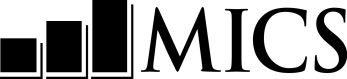 Nom et année de l’enquête QUESTIONNAIRE MÉNAGENom et année de l’enquête QUESTIONNAIRE MÉNAGENom et année de l’enquête QUESTIONNAIRE MÉNAGENom et année de l’enquête QUESTIONNAIRE MÉNAGENom et année de l’enquête 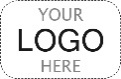 PANNEAU D’INFORMATION DU MÉNAGEPANNEAU D’INFORMATION DU MÉNAGEPANNEAU D’INFORMATION DU MÉNAGEHHHHHHHH1. Numéro de grappe :	___ ___ ___HH1. Numéro de grappe :	___ ___ ___HH2. Numéro du ménage :	___ ___HH2. Numéro du ménage :	___ ___HH2. Numéro du ménage :	___ ___HH2. Numéro du ménage :	___ ___HH3. Nom et numéro de l’enquêteur :NOM 	 ___ ___ ___HH3. Nom et numéro de l’enquêteur :NOM 	 ___ ___ ___HH4. Nom et numéro du chef d’équipe :NOM 	 ___ ___ ___HH4. Nom et numéro du chef d’équipe :NOM 	 ___ ___ ___HH4. Nom et numéro du chef d’équipe :NOM 	 ___ ___ ___HH4. Nom et numéro du chef d’équipe :NOM 	 ___ ___ ___HH5. Jour / Mois / Année de l’enquête :___ ___ /___ ___ /   2     0     2   ___HH5. Jour / Mois / Année de l’enquête :___ ___ /___ ___ /   2     0     2   ___HH6. Milieu de résidence :HH6. Milieu de résidence :UrbaIn	1Rural	2UrbaIn	1Rural	2HH7. Nom et numéro de la région :NOM 	 ___ ___HH7. Nom et numéro de la région :NOM 	 ___ ___HH7A. Nom et numéro du district :NOM 	 ___ ___HH7A. Nom et numéro du district :NOM 	 ___ ___HH7A. Nom et numéro du district :NOM 	 ___ ___HH7A. Nom et numéro du district :NOM 	 ___ ___HH8. Le ménage est-il sélectionné pour le QUESTIONNAIRE POUR LES HOMMES ?OUI	1NoN	2HH9. Le ménage est-il sélectionné pour le QUESTIONNAIRE DE CONTRÔLE DE LA QUALITÉ DE L’EAU ?OUI	1NoN	2HH10. Le ménage est-il sélectionné pour le test à blanc ? HH10. Le ménage est-il sélectionné pour le test à blanc ? OUI	1NoN	2OUI	1NoN	2Vérifier que le/la répondant(e) est un membre qui connait bien le ménage et a au moins 18 ans avant de continuer. Vous ne pouvez enquêter un enfant de 15-17 ans que s’il n’y a pas de membre adulte dans le ménage ou si tous les adultes sont en incapacité. Vous ne pouvez pas enquêter un enfant de moins de 15 ans.Vérifier que le/la répondant(e) est un membre qui connait bien le ménage et a au moins 18 ans avant de continuer. Vous ne pouvez enquêter un enfant de 15-17 ans que s’il n’y a pas de membre adulte dans le ménage ou si tous les adultes sont en incapacité. Vous ne pouvez pas enquêter un enfant de moins de 15 ans.HH11. Enregistrer l’heure.HH11. Enregistrer l’heure.Vérifier que le/la répondant(e) est un membre qui connait bien le ménage et a au moins 18 ans avant de continuer. Vous ne pouvez enquêter un enfant de 15-17 ans que s’il n’y a pas de membre adulte dans le ménage ou si tous les adultes sont en incapacité. Vous ne pouvez pas enquêter un enfant de moins de 15 ans.Vérifier que le/la répondant(e) est un membre qui connait bien le ménage et a au moins 18 ans avant de continuer. Vous ne pouvez enquêter un enfant de 15-17 ans que s’il n’y a pas de membre adulte dans le ménage ou si tous les adultes sont en incapacité. Vous ne pouvez pas enquêter un enfant de moins de 15 ans.HEUrES:		MinutesVérifier que le/la répondant(e) est un membre qui connait bien le ménage et a au moins 18 ans avant de continuer. Vous ne pouvez enquêter un enfant de 15-17 ans que s’il n’y a pas de membre adulte dans le ménage ou si tous les adultes sont en incapacité. Vous ne pouvez pas enquêter un enfant de moins de 15 ans.Vérifier que le/la répondant(e) est un membre qui connait bien le ménage et a au moins 18 ans avant de continuer. Vous ne pouvez enquêter un enfant de 15-17 ans que s’il n’y a pas de membre adulte dans le ménage ou si tous les adultes sont en incapacité. Vous ne pouvez pas enquêter un enfant de moins de 15 ans.__ __:		__ __HH12. Bonjour, je m'appelle (votre nom). Nous sommes de l'Institut National de la Statistique. Nous menons une enquête sur la situation des enfants, des familles et des ménages.Cet entretien dure habituellement environ nombre de minutes. La participation à cette enquête est volontaire. Ni vous ni les membres de votre famille ne recevrez de paiement ou d'incitation pour répondre à ces questions. Cependant, les informations recueillies seront très utiles au gouvernement et au grand public afin de mieux comprendre la situation et les besoins de la population.Sachez que toutes les informations que vous partagerez au cours de l'entretien resteront strictement confidentielles et anonymes. Aucune information vous concernant ou concernant votre ménage ne sera rendue publique. Nous ne produirons que des informations sur la population générale.Si vous vous sentez mal à l'aise face à une question et que vous ne souhaitez pas y répondre, faites-le moi savoir et nous pourrons passer la question. De même, si vous souhaitez interrompre l'entretien à n'importe quel moment, merci de me le faire savoir. Si vous avez des plaintes ou des préoccupations concernant cette enquête, veuillez utiliser les informations figurant sur cette carte pour contacter le nom de l'organisation. Puis-je commencer l'entretien ?HH12. Bonjour, je m'appelle (votre nom). Nous sommes de l'Institut National de la Statistique. Nous menons une enquête sur la situation des enfants, des familles et des ménages.Cet entretien dure habituellement environ nombre de minutes. La participation à cette enquête est volontaire. Ni vous ni les membres de votre famille ne recevrez de paiement ou d'incitation pour répondre à ces questions. Cependant, les informations recueillies seront très utiles au gouvernement et au grand public afin de mieux comprendre la situation et les besoins de la population.Sachez que toutes les informations que vous partagerez au cours de l'entretien resteront strictement confidentielles et anonymes. Aucune information vous concernant ou concernant votre ménage ne sera rendue publique. Nous ne produirons que des informations sur la population générale.Si vous vous sentez mal à l'aise face à une question et que vous ne souhaitez pas y répondre, faites-le moi savoir et nous pourrons passer la question. De même, si vous souhaitez interrompre l'entretien à n'importe quel moment, merci de me le faire savoir. Si vous avez des plaintes ou des préoccupations concernant cette enquête, veuillez utiliser les informations figurant sur cette carte pour contacter le nom de l'organisation. Puis-je commencer l'entretien ?HH12. Bonjour, je m'appelle (votre nom). Nous sommes de l'Institut National de la Statistique. Nous menons une enquête sur la situation des enfants, des familles et des ménages.Cet entretien dure habituellement environ nombre de minutes. La participation à cette enquête est volontaire. Ni vous ni les membres de votre famille ne recevrez de paiement ou d'incitation pour répondre à ces questions. Cependant, les informations recueillies seront très utiles au gouvernement et au grand public afin de mieux comprendre la situation et les besoins de la population.Sachez que toutes les informations que vous partagerez au cours de l'entretien resteront strictement confidentielles et anonymes. Aucune information vous concernant ou concernant votre ménage ne sera rendue publique. Nous ne produirons que des informations sur la population générale.Si vous vous sentez mal à l'aise face à une question et que vous ne souhaitez pas y répondre, faites-le moi savoir et nous pourrons passer la question. De même, si vous souhaitez interrompre l'entretien à n'importe quel moment, merci de me le faire savoir. Si vous avez des plaintes ou des préoccupations concernant cette enquête, veuillez utiliser les informations figurant sur cette carte pour contacter le nom de l'organisation. Puis-je commencer l'entretien ?HH12. Bonjour, je m'appelle (votre nom). Nous sommes de l'Institut National de la Statistique. Nous menons une enquête sur la situation des enfants, des familles et des ménages.Cet entretien dure habituellement environ nombre de minutes. La participation à cette enquête est volontaire. Ni vous ni les membres de votre famille ne recevrez de paiement ou d'incitation pour répondre à ces questions. Cependant, les informations recueillies seront très utiles au gouvernement et au grand public afin de mieux comprendre la situation et les besoins de la population.Sachez que toutes les informations que vous partagerez au cours de l'entretien resteront strictement confidentielles et anonymes. Aucune information vous concernant ou concernant votre ménage ne sera rendue publique. Nous ne produirons que des informations sur la population générale.Si vous vous sentez mal à l'aise face à une question et que vous ne souhaitez pas y répondre, faites-le moi savoir et nous pourrons passer la question. De même, si vous souhaitez interrompre l'entretien à n'importe quel moment, merci de me le faire savoir. Si vous avez des plaintes ou des préoccupations concernant cette enquête, veuillez utiliser les informations figurant sur cette carte pour contacter le nom de l'organisation. Puis-je commencer l'entretien ?OUI	1NoN / PAS DEMANDÉ	21Liste des membres du mÉnage2HH461Liste des membres du mÉnage2HH461Liste des membres du mÉnage2HH46liste des membres du mÉnage	HLliste des membres du mÉnage	HLliste des membres du mÉnage	HLliste des membres du mÉnage	HLliste des membres du mÉnage	HLliste des membres du mÉnage	HLliste des membres du mÉnage	HLliste des membres du mÉnage	HLliste des membres du mÉnage	HLliste des membres du mÉnage	HLliste des membres du mÉnage	HLliste des membres du mÉnage	HLliste des membres du mÉnage	HLliste des membres du mÉnage	HLliste des membres du mÉnage	HLliste des membres du mÉnage	HLliste des membres du mÉnage	HLliste des membres du mÉnage	HLliste des membres du mÉnage	HLliste des membres du mÉnage	HLliste des membres du mÉnage	HLliste des membres du mÉnage	HLliste des membres du mÉnage	HLliste des membres du mÉnage	HLliste des membres du mÉnage	HLCompléter d'abord les questions HL2-HL4 verticalement pour tous les membres du ménage, en commençant par le chef de ménage. Une fois que les questions HL2-HL4 sont remplies pour tous les membres, s’assurer de demander s’il n’y a pas de membres supplémentaires : ceux qui ne sont pas actuellement à la maison, des nourrissons ou des enfants en bas âge et même d’autres personnes qui ne font pas partie de la famille (comme les domestiques, les amis) mais qui vivent habituellement dans le ménage. 	Poser ensuite les questions HL5-HL20 à chaque membre, l'un après l'autre. Si des questionnaires supplémentaires sont utilisés, indiquez-le en cochant cette case :	Compléter d'abord les questions HL2-HL4 verticalement pour tous les membres du ménage, en commençant par le chef de ménage. Une fois que les questions HL2-HL4 sont remplies pour tous les membres, s’assurer de demander s’il n’y a pas de membres supplémentaires : ceux qui ne sont pas actuellement à la maison, des nourrissons ou des enfants en bas âge et même d’autres personnes qui ne font pas partie de la famille (comme les domestiques, les amis) mais qui vivent habituellement dans le ménage. 	Poser ensuite les questions HL5-HL20 à chaque membre, l'un après l'autre. Si des questionnaires supplémentaires sont utilisés, indiquez-le en cochant cette case :	Compléter d'abord les questions HL2-HL4 verticalement pour tous les membres du ménage, en commençant par le chef de ménage. Une fois que les questions HL2-HL4 sont remplies pour tous les membres, s’assurer de demander s’il n’y a pas de membres supplémentaires : ceux qui ne sont pas actuellement à la maison, des nourrissons ou des enfants en bas âge et même d’autres personnes qui ne font pas partie de la famille (comme les domestiques, les amis) mais qui vivent habituellement dans le ménage. 	Poser ensuite les questions HL5-HL20 à chaque membre, l'un après l'autre. Si des questionnaires supplémentaires sont utilisés, indiquez-le en cochant cette case :	Compléter d'abord les questions HL2-HL4 verticalement pour tous les membres du ménage, en commençant par le chef de ménage. Une fois que les questions HL2-HL4 sont remplies pour tous les membres, s’assurer de demander s’il n’y a pas de membres supplémentaires : ceux qui ne sont pas actuellement à la maison, des nourrissons ou des enfants en bas âge et même d’autres personnes qui ne font pas partie de la famille (comme les domestiques, les amis) mais qui vivent habituellement dans le ménage. 	Poser ensuite les questions HL5-HL20 à chaque membre, l'un après l'autre. Si des questionnaires supplémentaires sont utilisés, indiquez-le en cochant cette case :	Compléter d'abord les questions HL2-HL4 verticalement pour tous les membres du ménage, en commençant par le chef de ménage. Une fois que les questions HL2-HL4 sont remplies pour tous les membres, s’assurer de demander s’il n’y a pas de membres supplémentaires : ceux qui ne sont pas actuellement à la maison, des nourrissons ou des enfants en bas âge et même d’autres personnes qui ne font pas partie de la famille (comme les domestiques, les amis) mais qui vivent habituellement dans le ménage. 	Poser ensuite les questions HL5-HL20 à chaque membre, l'un après l'autre. Si des questionnaires supplémentaires sont utilisés, indiquez-le en cochant cette case :	Compléter d'abord les questions HL2-HL4 verticalement pour tous les membres du ménage, en commençant par le chef de ménage. Une fois que les questions HL2-HL4 sont remplies pour tous les membres, s’assurer de demander s’il n’y a pas de membres supplémentaires : ceux qui ne sont pas actuellement à la maison, des nourrissons ou des enfants en bas âge et même d’autres personnes qui ne font pas partie de la famille (comme les domestiques, les amis) mais qui vivent habituellement dans le ménage. 	Poser ensuite les questions HL5-HL20 à chaque membre, l'un après l'autre. Si des questionnaires supplémentaires sont utilisés, indiquez-le en cochant cette case :	Compléter d'abord les questions HL2-HL4 verticalement pour tous les membres du ménage, en commençant par le chef de ménage. Une fois que les questions HL2-HL4 sont remplies pour tous les membres, s’assurer de demander s’il n’y a pas de membres supplémentaires : ceux qui ne sont pas actuellement à la maison, des nourrissons ou des enfants en bas âge et même d’autres personnes qui ne font pas partie de la famille (comme les domestiques, les amis) mais qui vivent habituellement dans le ménage. 	Poser ensuite les questions HL5-HL20 à chaque membre, l'un après l'autre. Si des questionnaires supplémentaires sont utilisés, indiquez-le en cochant cette case :	Compléter d'abord les questions HL2-HL4 verticalement pour tous les membres du ménage, en commençant par le chef de ménage. Une fois que les questions HL2-HL4 sont remplies pour tous les membres, s’assurer de demander s’il n’y a pas de membres supplémentaires : ceux qui ne sont pas actuellement à la maison, des nourrissons ou des enfants en bas âge et même d’autres personnes qui ne font pas partie de la famille (comme les domestiques, les amis) mais qui vivent habituellement dans le ménage. 	Poser ensuite les questions HL5-HL20 à chaque membre, l'un après l'autre. Si des questionnaires supplémentaires sont utilisés, indiquez-le en cochant cette case :	Compléter d'abord les questions HL2-HL4 verticalement pour tous les membres du ménage, en commençant par le chef de ménage. Une fois que les questions HL2-HL4 sont remplies pour tous les membres, s’assurer de demander s’il n’y a pas de membres supplémentaires : ceux qui ne sont pas actuellement à la maison, des nourrissons ou des enfants en bas âge et même d’autres personnes qui ne font pas partie de la famille (comme les domestiques, les amis) mais qui vivent habituellement dans le ménage. 	Poser ensuite les questions HL5-HL20 à chaque membre, l'un après l'autre. Si des questionnaires supplémentaires sont utilisés, indiquez-le en cochant cette case :	Compléter d'abord les questions HL2-HL4 verticalement pour tous les membres du ménage, en commençant par le chef de ménage. Une fois que les questions HL2-HL4 sont remplies pour tous les membres, s’assurer de demander s’il n’y a pas de membres supplémentaires : ceux qui ne sont pas actuellement à la maison, des nourrissons ou des enfants en bas âge et même d’autres personnes qui ne font pas partie de la famille (comme les domestiques, les amis) mais qui vivent habituellement dans le ménage. 	Poser ensuite les questions HL5-HL20 à chaque membre, l'un après l'autre. Si des questionnaires supplémentaires sont utilisés, indiquez-le en cochant cette case :	Compléter d'abord les questions HL2-HL4 verticalement pour tous les membres du ménage, en commençant par le chef de ménage. Une fois que les questions HL2-HL4 sont remplies pour tous les membres, s’assurer de demander s’il n’y a pas de membres supplémentaires : ceux qui ne sont pas actuellement à la maison, des nourrissons ou des enfants en bas âge et même d’autres personnes qui ne font pas partie de la famille (comme les domestiques, les amis) mais qui vivent habituellement dans le ménage. 	Poser ensuite les questions HL5-HL20 à chaque membre, l'un après l'autre. Si des questionnaires supplémentaires sont utilisés, indiquez-le en cochant cette case :	Compléter d'abord les questions HL2-HL4 verticalement pour tous les membres du ménage, en commençant par le chef de ménage. Une fois que les questions HL2-HL4 sont remplies pour tous les membres, s’assurer de demander s’il n’y a pas de membres supplémentaires : ceux qui ne sont pas actuellement à la maison, des nourrissons ou des enfants en bas âge et même d’autres personnes qui ne font pas partie de la famille (comme les domestiques, les amis) mais qui vivent habituellement dans le ménage. 	Poser ensuite les questions HL5-HL20 à chaque membre, l'un après l'autre. Si des questionnaires supplémentaires sont utilisés, indiquez-le en cochant cette case :	Compléter d'abord les questions HL2-HL4 verticalement pour tous les membres du ménage, en commençant par le chef de ménage. Une fois que les questions HL2-HL4 sont remplies pour tous les membres, s’assurer de demander s’il n’y a pas de membres supplémentaires : ceux qui ne sont pas actuellement à la maison, des nourrissons ou des enfants en bas âge et même d’autres personnes qui ne font pas partie de la famille (comme les domestiques, les amis) mais qui vivent habituellement dans le ménage. 	Poser ensuite les questions HL5-HL20 à chaque membre, l'un après l'autre. Si des questionnaires supplémentaires sont utilisés, indiquez-le en cochant cette case :	Compléter d'abord les questions HL2-HL4 verticalement pour tous les membres du ménage, en commençant par le chef de ménage. Une fois que les questions HL2-HL4 sont remplies pour tous les membres, s’assurer de demander s’il n’y a pas de membres supplémentaires : ceux qui ne sont pas actuellement à la maison, des nourrissons ou des enfants en bas âge et même d’autres personnes qui ne font pas partie de la famille (comme les domestiques, les amis) mais qui vivent habituellement dans le ménage. 	Poser ensuite les questions HL5-HL20 à chaque membre, l'un après l'autre. Si des questionnaires supplémentaires sont utilisés, indiquez-le en cochant cette case :	Compléter d'abord les questions HL2-HL4 verticalement pour tous les membres du ménage, en commençant par le chef de ménage. Une fois que les questions HL2-HL4 sont remplies pour tous les membres, s’assurer de demander s’il n’y a pas de membres supplémentaires : ceux qui ne sont pas actuellement à la maison, des nourrissons ou des enfants en bas âge et même d’autres personnes qui ne font pas partie de la famille (comme les domestiques, les amis) mais qui vivent habituellement dans le ménage. 	Poser ensuite les questions HL5-HL20 à chaque membre, l'un après l'autre. Si des questionnaires supplémentaires sont utilisés, indiquez-le en cochant cette case :	Compléter d'abord les questions HL2-HL4 verticalement pour tous les membres du ménage, en commençant par le chef de ménage. Une fois que les questions HL2-HL4 sont remplies pour tous les membres, s’assurer de demander s’il n’y a pas de membres supplémentaires : ceux qui ne sont pas actuellement à la maison, des nourrissons ou des enfants en bas âge et même d’autres personnes qui ne font pas partie de la famille (comme les domestiques, les amis) mais qui vivent habituellement dans le ménage. 	Poser ensuite les questions HL5-HL20 à chaque membre, l'un après l'autre. Si des questionnaires supplémentaires sont utilisés, indiquez-le en cochant cette case :	Compléter d'abord les questions HL2-HL4 verticalement pour tous les membres du ménage, en commençant par le chef de ménage. Une fois que les questions HL2-HL4 sont remplies pour tous les membres, s’assurer de demander s’il n’y a pas de membres supplémentaires : ceux qui ne sont pas actuellement à la maison, des nourrissons ou des enfants en bas âge et même d’autres personnes qui ne font pas partie de la famille (comme les domestiques, les amis) mais qui vivent habituellement dans le ménage. 	Poser ensuite les questions HL5-HL20 à chaque membre, l'un après l'autre. Si des questionnaires supplémentaires sont utilisés, indiquez-le en cochant cette case :	Compléter d'abord les questions HL2-HL4 verticalement pour tous les membres du ménage, en commençant par le chef de ménage. Une fois que les questions HL2-HL4 sont remplies pour tous les membres, s’assurer de demander s’il n’y a pas de membres supplémentaires : ceux qui ne sont pas actuellement à la maison, des nourrissons ou des enfants en bas âge et même d’autres personnes qui ne font pas partie de la famille (comme les domestiques, les amis) mais qui vivent habituellement dans le ménage. 	Poser ensuite les questions HL5-HL20 à chaque membre, l'un après l'autre. Si des questionnaires supplémentaires sont utilisés, indiquez-le en cochant cette case :	Compléter d'abord les questions HL2-HL4 verticalement pour tous les membres du ménage, en commençant par le chef de ménage. Une fois que les questions HL2-HL4 sont remplies pour tous les membres, s’assurer de demander s’il n’y a pas de membres supplémentaires : ceux qui ne sont pas actuellement à la maison, des nourrissons ou des enfants en bas âge et même d’autres personnes qui ne font pas partie de la famille (comme les domestiques, les amis) mais qui vivent habituellement dans le ménage. 	Poser ensuite les questions HL5-HL20 à chaque membre, l'un après l'autre. Si des questionnaires supplémentaires sont utilisés, indiquez-le en cochant cette case :	Compléter d'abord les questions HL2-HL4 verticalement pour tous les membres du ménage, en commençant par le chef de ménage. Une fois que les questions HL2-HL4 sont remplies pour tous les membres, s’assurer de demander s’il n’y a pas de membres supplémentaires : ceux qui ne sont pas actuellement à la maison, des nourrissons ou des enfants en bas âge et même d’autres personnes qui ne font pas partie de la famille (comme les domestiques, les amis) mais qui vivent habituellement dans le ménage. 	Poser ensuite les questions HL5-HL20 à chaque membre, l'un après l'autre. Si des questionnaires supplémentaires sont utilisés, indiquez-le en cochant cette case :	Compléter d'abord les questions HL2-HL4 verticalement pour tous les membres du ménage, en commençant par le chef de ménage. Une fois que les questions HL2-HL4 sont remplies pour tous les membres, s’assurer de demander s’il n’y a pas de membres supplémentaires : ceux qui ne sont pas actuellement à la maison, des nourrissons ou des enfants en bas âge et même d’autres personnes qui ne font pas partie de la famille (comme les domestiques, les amis) mais qui vivent habituellement dans le ménage. 	Poser ensuite les questions HL5-HL20 à chaque membre, l'un après l'autre. Si des questionnaires supplémentaires sont utilisés, indiquez-le en cochant cette case :	Compléter d'abord les questions HL2-HL4 verticalement pour tous les membres du ménage, en commençant par le chef de ménage. Une fois que les questions HL2-HL4 sont remplies pour tous les membres, s’assurer de demander s’il n’y a pas de membres supplémentaires : ceux qui ne sont pas actuellement à la maison, des nourrissons ou des enfants en bas âge et même d’autres personnes qui ne font pas partie de la famille (comme les domestiques, les amis) mais qui vivent habituellement dans le ménage. 	Poser ensuite les questions HL5-HL20 à chaque membre, l'un après l'autre. Si des questionnaires supplémentaires sont utilisés, indiquez-le en cochant cette case :	Compléter d'abord les questions HL2-HL4 verticalement pour tous les membres du ménage, en commençant par le chef de ménage. Une fois que les questions HL2-HL4 sont remplies pour tous les membres, s’assurer de demander s’il n’y a pas de membres supplémentaires : ceux qui ne sont pas actuellement à la maison, des nourrissons ou des enfants en bas âge et même d’autres personnes qui ne font pas partie de la famille (comme les domestiques, les amis) mais qui vivent habituellement dans le ménage. 	Poser ensuite les questions HL5-HL20 à chaque membre, l'un après l'autre. Si des questionnaires supplémentaires sont utilisés, indiquez-le en cochant cette case :	Compléter d'abord les questions HL2-HL4 verticalement pour tous les membres du ménage, en commençant par le chef de ménage. Une fois que les questions HL2-HL4 sont remplies pour tous les membres, s’assurer de demander s’il n’y a pas de membres supplémentaires : ceux qui ne sont pas actuellement à la maison, des nourrissons ou des enfants en bas âge et même d’autres personnes qui ne font pas partie de la famille (comme les domestiques, les amis) mais qui vivent habituellement dans le ménage. 	Poser ensuite les questions HL5-HL20 à chaque membre, l'un après l'autre. Si des questionnaires supplémentaires sont utilisés, indiquez-le en cochant cette case :	Compléter d'abord les questions HL2-HL4 verticalement pour tous les membres du ménage, en commençant par le chef de ménage. Une fois que les questions HL2-HL4 sont remplies pour tous les membres, s’assurer de demander s’il n’y a pas de membres supplémentaires : ceux qui ne sont pas actuellement à la maison, des nourrissons ou des enfants en bas âge et même d’autres personnes qui ne font pas partie de la famille (comme les domestiques, les amis) mais qui vivent habituellement dans le ménage. 	Poser ensuite les questions HL5-HL20 à chaque membre, l'un après l'autre. Si des questionnaires supplémentaires sont utilisés, indiquez-le en cochant cette case :	HL1. Numéro de ligneHL2. Tout d'abord, dites-moi SVP le nom de chaque personne qui vit habituellement ici, en commençant par le chef de ménage.Insister pour les membres du ménage supplémentaires.HL2. Tout d'abord, dites-moi SVP le nom de chaque personne qui vit habituellement ici, en commençant par le chef de ménage.Insister pour les membres du ménage supplémentaires.HL3. Quel est le lien de parenté de (nom) avec (nom du chef de ménage) ?HL4. Est-ce que (nom) est de sexe masculin ou féminin ?1 MaSCULIN2 FÉMININHL5. Quelle est la date de naissance de (nom) ?HL5. Quelle est la date de naissance de (nom) ?HL5. Quelle est la date de naissance de (nom) ?HL6. Quel âge a (nom) ?Enregistrer en années révolues.Si l’âge est 95 ou plus, enregistrer « 95 ».HL8. Entourer le numéro de ligne si la femme est âgée de 15 à 49 ans.HL9. Entourer le numéro de ligne si c’est un homme de 15-49 ans et si HH8 est Oui.HL10. Entourer le numéro de ligne si âgé de 0-4 ansHL11. Âgé de 0-17 ans ?1 OUI2 NoN	Ligne suivanteHL11. Âgé de 0-17 ans ?1 OUI2 NoN	Ligne suivanteHL12. Est-ce que la mère biologique de (nom) est vivante ? 1 OUI2 NoN	HL168 NSP	HL16HL13. Est-ce que la mère biologique de (nom) vit dans ce ménage1 OUI2 NoN	HL15HL14. Enregistrer le numéro de la mère et passer à HL16.HL15. Où habite la mère biologique de (nom) ?1 À L’ÉTRANGER2 DANS UN AUTRE MÉNAGE DANS LA MÊME rÉgion3 DANS UN AUTRE MÉNAGE DANS UNE AUTRE RÉGION4 DANS UNE INSTITUTION DANS CE PAYS8 NSPHL16. Le père biologique de (nom) est-il vivant ? 1 OUI2 NoN	HL208 NSP	HL20HL16. Le père biologique de (nom) est-il vivant ? 1 OUI2 NoN	HL208 NSP	HL20HL17. Est-ce que le père biologique de (nom) vit dans ce ménage ? 1 OUI2 NoN	HL19HL18. Enregistrer le numéro du père et passer à HL20.HL19. Où habite le père biologique de (nom) ?1 À L’ÉTRANGER2 DANS UN AUTRE MÉNAGE DANS LA MÊME rÉgion3 DANS UN AUTRE MÉNAGE DANS UNE AUTRE RÉGION4 DANS UNE INSTITUTION DANS CE PAYS8 NSPHL20. Copier le numéro de lignede la mère de HL14. Si blanc, demanderQui est le/la gardien/ne principal/e de (nom) ?Si « personne » pour un enfant de 15-17 ans, enregistrer « 90 »HL1. Numéro de ligneHL2. Tout d'abord, dites-moi SVP le nom de chaque personne qui vit habituellement ici, en commençant par le chef de ménage.Insister pour les membres du ménage supplémentaires.HL2. Tout d'abord, dites-moi SVP le nom de chaque personne qui vit habituellement ici, en commençant par le chef de ménage.Insister pour les membres du ménage supplémentaires.HL3. Quel est le lien de parenté de (nom) avec (nom du chef de ménage) ?HL4. Est-ce que (nom) est de sexe masculin ou féminin ?1 MaSCULIN2 FÉMININ98 NSP9998 NSP9998 NSPHL6. Quel âge a (nom) ?Enregistrer en années révolues.Si l’âge est 95 ou plus, enregistrer « 95 ».HL8. Entourer le numéro de ligne si la femme est âgée de 15 à 49 ans.HL9. Entourer le numéro de ligne si c’est un homme de 15-49 ans et si HH8 est Oui.HL10. Entourer le numéro de ligne si âgé de 0-4 ansHL11. Âgé de 0-17 ans ?1 OUI2 NoN	Ligne suivanteHL11. Âgé de 0-17 ans ?1 OUI2 NoN	Ligne suivanteHL12. Est-ce que la mère biologique de (nom) est vivante ? 1 OUI2 NoN	HL168 NSP	HL16HL13. Est-ce que la mère biologique de (nom) vit dans ce ménage1 OUI2 NoN	HL15HL14. Enregistrer le numéro de la mère et passer à HL16.HL15. Où habite la mère biologique de (nom) ?1 À L’ÉTRANGER2 DANS UN AUTRE MÉNAGE DANS LA MÊME rÉgion3 DANS UN AUTRE MÉNAGE DANS UNE AUTRE RÉGION4 DANS UNE INSTITUTION DANS CE PAYS8 NSPHL16. Le père biologique de (nom) est-il vivant ? 1 OUI2 NoN	HL208 NSP	HL20HL16. Le père biologique de (nom) est-il vivant ? 1 OUI2 NoN	HL208 NSP	HL20HL17. Est-ce que le père biologique de (nom) vit dans ce ménage ? 1 OUI2 NoN	HL19HL18. Enregistrer le numéro du père et passer à HL20.HL19. Où habite le père biologique de (nom) ?1 À L’ÉTRANGER2 DANS UN AUTRE MÉNAGE DANS LA MÊME rÉgion3 DANS UN AUTRE MÉNAGE DANS UNE AUTRE RÉGION4 DANS UNE INSTITUTION DANS CE PAYS8 NSPHL20. Copier le numéro de lignede la mère de HL14. Si blanc, demanderQui est le/la gardien/ne principal/e de (nom) ?Si « personne » pour un enfant de 15-17 ans, enregistrer « 90 »LiGNENOMNOMPARENTÉ*M    FMoISANNÉEANNÉEÂgeF 15-49H 15-490-4O     nO     nO  n  NSPO     nMÈREO  n  NSPO  n  NSPO     nPÈRE01 0    1 1    2__ ____ __ __ ____ __ __ ____  __0101011     21     21   2   81     2__  __1  2  3  4  81  2   81  2   81     2__  __1  2  3  4  8___  ___02__  __1    2__ ____ __ __ ____ __ __ ____  __0202021     21     21   2   81     2__  __1  2  3  4  81  2   81  2   81     2__  __1  2  3  4  8___  ___03__  __1    2__ ____ __ __ ____ __ __ ____  __0303031     21     21   2   81     2__  __1  2  3  4  81  2   81  2   81     2__  __1  2  3  4  8___  ___04__  __1    2__ ____ __ __ ____ __ __ ____  __0404041     21     21   2   81     2__  __1  2  3  4  81  2   81  2   81     2__  __1  2  3  4  8___  ___05__  __1    2__ ____ __ __ ____ __ __ ____  __0505051     21     21   2   81     2__  __1  2  3  4  81  2   81  2   81     2__  __1  2  3  4  8___  ___06__  __1    2__ ____ __ __ ____ __ __ ____  __0606061     21     21   2   81     2__  __1  2  3  4  81  2   81  2   81     2__  __1  2  3  4  8___  ___07__  __1    2__ ____ __ __ ____ __ __ ____  __0707071     21     21   2   81     2__  __1  2  3  4  81  2   81  2   81     2__  __1  2  3  4  8___  ___08__  __1    2__ ____ __ __ ____ __ __ ____  __0808081     21     21   2   81     2__  __1  2  3  4  81  2   81  2   81     2__  __1  2  3  4  8___  ___09__  __1    2__ ____ __ __ ____ __ __ ____  __0909091     21     21   2   81     2__  __1  2  3  4  81  2   81  2   81     2__  __1  2  3  4  8___  ___10__  __1    2__ ____ __ __ ____ __ __ ____  __1010101     21     21   2   81     2__  __1  2  3  4  81  2   81  2   81     2__  __1  2  3  4  8___  ___11__  __1    2__ ____ __ __ ____ __ __ ____  __1111111     21     21   2   81     2__  __1  2  3  4  81  2   81  2   81     2__  __1  2  3  4  8___  ___12__  __1    2__ ____ __ __ ____ __ __ ____  __1212121     21     21   2   81     2__  __1  2  3  4  81  2   81  2   81     2__  __1  2  3  4  8___  ___13__  __1    2__ ____ __ __ ____ __ __ ____  __1313131     21     21   2   81     2__  __1  2  3  4  81  2   81  2   81     2__  __1  2  3  4  8___  ___14__  __1    2__ ____ __ __ ____ __ __ ____  __1414141     21     21   2   81     2__  __1  2  3  4  81  2   81  2   81     2__  __1  2  3  4  8___  ___15__  __1    2__ ____ __ __ ____ __ __ ____  __1515151     21     21   2   81     2__  __1  2  3  4  81  2   81  2   81     2__  __1  2  3  4  8___  ___* Codes de HL3 : Lien de parenté avec le chef de ménage :* Codes de HL3 : Lien de parenté avec le chef de ménage :01 CHEF DE MÉNAGE02 CONJOINTE/PARTENAIRE03 FILS/FILLE04 BEAU-FILS/BELLE-FILLE01 CHEF DE MÉNAGE02 CONJOINTE/PARTENAIRE03 FILS/FILLE04 BEAU-FILS/BELLE-FILLE01 CHEF DE MÉNAGE02 CONJOINTE/PARTENAIRE03 FILS/FILLE04 BEAU-FILS/BELLE-FILLE01 CHEF DE MÉNAGE02 CONJOINTE/PARTENAIRE03 FILS/FILLE04 BEAU-FILS/BELLE-FILLE01 CHEF DE MÉNAGE02 CONJOINTE/PARTENAIRE03 FILS/FILLE04 BEAU-FILS/BELLE-FILLE05 PETIT-ENFANT06 Parent07 BEAUX-PARENTS08 FRÈRE/sœur 05 PETIT-ENFANT06 Parent07 BEAUX-PARENTS08 FRÈRE/sœur 05 PETIT-ENFANT06 Parent07 BEAUX-PARENTS08 FRÈRE/sœur 05 PETIT-ENFANT06 Parent07 BEAUX-PARENTS08 FRÈRE/sœur 05 PETIT-ENFANT06 Parent07 BEAUX-PARENTS08 FRÈRE/sœur 05 PETIT-ENFANT06 Parent07 BEAUX-PARENTS08 FRÈRE/sœur 09 BEAU-FRÈRE/BELLE-FILLE10 ONCLE/TANTE11 NIÈCE/NEVEU12 AUTRE PARENT09 BEAU-FRÈRE/BELLE-FILLE10 ONCLE/TANTE11 NIÈCE/NEVEU12 AUTRE PARENT09 BEAU-FRÈRE/BELLE-FILLE10 ONCLE/TANTE11 NIÈCE/NEVEU12 AUTRE PARENT09 BEAU-FRÈRE/BELLE-FILLE10 ONCLE/TANTE11 NIÈCE/NEVEU12 AUTRE PARENT09 BEAU-FRÈRE/BELLE-FILLE10 ONCLE/TANTE11 NIÈCE/NEVEU12 AUTRE PARENT09 BEAU-FRÈRE/BELLE-FILLE10 ONCLE/TANTE11 NIÈCE/NEVEU12 AUTRE PARENT13 ENFANT ADOPTÉ/CONFIÉ/ENFANT DU CONJOINT14 DOMESTIQUE (VIT DANS LE MÉNAGE)96 AUTRE (PAS DE RELATION)98 NSP13 ENFANT ADOPTÉ/CONFIÉ/ENFANT DU CONJOINT14 DOMESTIQUE (VIT DANS LE MÉNAGE)96 AUTRE (PAS DE RELATION)98 NSP13 ENFANT ADOPTÉ/CONFIÉ/ENFANT DU CONJOINT14 DOMESTIQUE (VIT DANS LE MÉNAGE)96 AUTRE (PAS DE RELATION)98 NSP13 ENFANT ADOPTÉ/CONFIÉ/ENFANT DU CONJOINT14 DOMESTIQUE (VIT DANS LE MÉNAGE)96 AUTRE (PAS DE RELATION)98 NSP13 ENFANT ADOPTÉ/CONFIÉ/ENFANT DU CONJOINT14 DOMESTIQUE (VIT DANS LE MÉNAGE)96 AUTRE (PAS DE RELATION)98 NSP13 ENFANT ADOPTÉ/CONFIÉ/ENFANT DU CONJOINT14 DOMESTIQUE (VIT DANS LE MÉNAGE)96 AUTRE (PAS DE RELATION)98 NSPÉDUCATION : RÉUSSITE	EDÉDUCATION : RÉUSSITE	EDÉDUCATION : RÉUSSITE	EDÉDUCATION : RÉUSSITE	EDÉDUCATION : RÉUSSITE	EDÉDUCATION : RÉUSSITE	EDÉDUCATION : RÉUSSITE	EDÉDUCATION : RÉUSSITE	EDÉDUCATION : RÉUSSITE	EDÉDUCATION : RÉUSSITE	EDÉDUCATION : RÉUSSITE	EDÉDUCATION : RÉUSSITE	EDÉDUCATION : RÉUSSITE	EDÉDUCATION : RÉUSSITE	EDÉDUCATION : RÉUSSITE	EDÉDUCATION : RÉUSSITE	EDÉDUCATION : RÉUSSITE	EDÉDUCATION : RÉUSSITE	EDÉDUCATION : RÉUSSITE	EDÉDUCATION : RÉUSSITE	EDÉDUCATION : RÉUSSITE	EDED1. Numéro de ligneED2. Nom et âge.Copier ci-dessous et sur la page suivante de ce module les noms et âges de tous les membres du ménage à partir de HL2 et HL6 ED2. Nom et âge.Copier ci-dessous et sur la page suivante de ce module les noms et âges de tous les membres du ménage à partir de HL2 et HL6 ED3. Âgé de 3 ans ou plus ? 1 OUI2 NoNLigne suivanteED3. Âgé de 3 ans ou plus ? 1 OUI2 NoNLigne suivanteED4. (Nom) a-t-il/elle déjà fréquenté l’école ou un programme d’éducation de la petite enfance ? 1 OUI2 NoNLigne suivanteED4. (Nom) a-t-il/elle déjà fréquenté l’école ou un programme d’éducation de la petite enfance ? 1 OUI2 NoNLigne suivanteED5. Quel est le plus haut niveau et classe/année d’école que (nom) a fréquenté ?ED5. Quel est le plus haut niveau et classe/année d’école que (nom) a fréquenté ?ED5. Quel est le plus haut niveau et classe/année d’école que (nom) a fréquenté ?ED5. Quel est le plus haut niveau et classe/année d’école que (nom) a fréquenté ?ED5. Quel est le plus haut niveau et classe/année d’école que (nom) a fréquenté ?ED5. Quel est le plus haut niveau et classe/année d’école que (nom) a fréquenté ?ED5. Quel est le plus haut niveau et classe/année d’école que (nom) a fréquenté ?ED6. Est-ce que (nom) a terminé cette (classe/année) ? 1 OUI2 NoN8 NSPED6. Est-ce que (nom) a terminé cette (classe/année) ? 1 OUI2 NoN8 NSPED6. Est-ce que (nom) a terminé cette (classe/année) ? 1 OUI2 NoN8 NSPED7. Âgé de 3-24 ans ?1 OUI2 NoNLigne suivanteED7. Âgé de 3-24 ans ?1 OUI2 NoNLigne suivanteED8. Vérifier ED4 : a déjà fréquenté l’école ou l’éducation de la petite enfance ?1 OUI2 NoNLigne suivanteED8. Vérifier ED4 : a déjà fréquenté l’école ou l’éducation de la petite enfance ?1 OUI2 NoNLigne suivanteED1. Numéro de ligneED2. Nom et âge.Copier ci-dessous et sur la page suivante de ce module les noms et âges de tous les membres du ménage à partir de HL2 et HL6 ED2. Nom et âge.Copier ci-dessous et sur la page suivante de ce module les noms et âges de tous les membres du ménage à partir de HL2 et HL6 ED3. Âgé de 3 ans ou plus ? 1 OUI2 NoNLigne suivanteED3. Âgé de 3 ans ou plus ? 1 OUI2 NoNLigne suivanteED4. (Nom) a-t-il/elle déjà fréquenté l’école ou un programme d’éducation de la petite enfance ? 1 OUI2 NoNLigne suivanteED4. (Nom) a-t-il/elle déjà fréquenté l’école ou un programme d’éducation de la petite enfance ? 1 OUI2 NoNLigne suivanteNIVEAU :0 Éducation de la petite enfance	ED71 PrimaIRE2 premier cycle du secondaire3 deuxième cycle du secondaire4 Supérieur8 NSPNIVEAU :0 Éducation de la petite enfance	ED71 PrimaIRE2 premier cycle du secondaire3 deuxième cycle du secondaire4 Supérieur8 NSPNIVEAU :0 Éducation de la petite enfance	ED71 PrimaIRE2 premier cycle du secondaire3 deuxième cycle du secondaire4 Supérieur8 NSPNIVEAU :0 Éducation de la petite enfance	ED71 PrimaIRE2 premier cycle du secondaire3 deuxième cycle du secondaire4 Supérieur8 NSPNIVEAU :0 Éducation de la petite enfance	ED71 PrimaIRE2 premier cycle du secondaire3 deuxième cycle du secondaire4 Supérieur8 NSPNIVEAU :0 Éducation de la petite enfance	ED71 PrimaIRE2 premier cycle du secondaire3 deuxième cycle du secondaire4 Supérieur8 NSPCLASSE/ANNÉE :98 NSP	ED7ED6. Est-ce que (nom) a terminé cette (classe/année) ? 1 OUI2 NoN8 NSPED6. Est-ce que (nom) a terminé cette (classe/année) ? 1 OUI2 NoN8 NSPED6. Est-ce que (nom) a terminé cette (classe/année) ? 1 OUI2 NoN8 NSPED7. Âgé de 3-24 ans ?1 OUI2 NoNLigne suivanteED7. Âgé de 3-24 ans ?1 OUI2 NoNLigne suivanteED8. Vérifier ED4 : a déjà fréquenté l’école ou l’éducation de la petite enfance ?1 OUI2 NoNLigne suivanteED8. Vérifier ED4 : a déjà fréquenté l’école ou l’éducation de la petite enfance ?1 OUI2 NoNLigne suivanteLiGneNOMÂgeOUINoNOUINoNNIVEAUNIVEAUNIVEAUNIVEAUNIVEAUNIVEAUCLASSE/ANNÉEONNSPOUINoNOUINoN01___ ___1212012348___  ___128121202___ ___1212012348___  ___128121203___ ___1212012348___  ___128121204___ ___1212012348___  ___128121205___ ___1212012348___  ___128121206___ ___1212012348___  ___128121207___ ___1212012348___  ___128121208___ ___1212012348___  ___128121209___ ___1212012348___  ___128121210___ ___1212012348___  ___128121211___ ___1212012348___  ___128121212___ ___1212012348___  ___128121213___ ___1212012348___  ___128121214___ ___1212012348___  ___128121215___ ___1212012348___  ___1281212ÉDUCATION : PARTICIPATION	EDÉDUCATION : PARTICIPATION	EDÉDUCATION : PARTICIPATION	EDÉDUCATION : PARTICIPATION	EDÉDUCATION : PARTICIPATION	EDÉDUCATION : PARTICIPATION	EDÉDUCATION : PARTICIPATION	EDÉDUCATION : PARTICIPATION	EDÉDUCATION : PARTICIPATION	EDÉDUCATION : PARTICIPATION	EDÉDUCATION : PARTICIPATION	EDÉDUCATION : PARTICIPATION	EDÉDUCATION : PARTICIPATION	EDÉDUCATION : PARTICIPATION	EDÉDUCATION : PARTICIPATION	EDÉDUCATION : PARTICIPATION	EDÉDUCATION : PARTICIPATION	EDÉDUCATION : PARTICIPATION	EDÉDUCATION : PARTICIPATION	EDÉDUCATION : PARTICIPATION	EDÉDUCATION : PARTICIPATION	EDÉDUCATION : PARTICIPATION	EDED1. Numéro de ligneED2. Nom et âgeED2. Nom et âgeED9. Est-ce que (nom) a fréquenté l’école ou un programme d’éducation de la petite enfance à un moment donné durant l’année scolaire actuelle ?1 OUI2 NoN	ED15ED9. Est-ce que (nom) a fréquenté l’école ou un programme d’éducation de la petite enfance à un moment donné durant l’année scolaire actuelle ?1 OUI2 NoN	ED15ED10. Durant l’année scolaire en cours, quels sont le niveau et la classe/année que (nom) fréquente ? ED10. Durant l’année scolaire en cours, quels sont le niveau et la classe/année que (nom) fréquente ? ED10. Durant l’année scolaire en cours, quels sont le niveau et la classe/année que (nom) fréquente ? ED10. Durant l’année scolaire en cours, quels sont le niveau et la classe/année que (nom) fréquente ? ED10. Durant l’année scolaire en cours, quels sont le niveau et la classe/année que (nom) fréquente ? ED10. Durant l’année scolaire en cours, quels sont le niveau et la classe/année que (nom) fréquente ? ED10. Durant l’année scolaire en cours, quels sont le niveau et la classe/année que (nom) fréquente ? ED15. A n’importe quel moment de l’année scolaire précédente, est-ce que (nom) a fréquenté l’école ou un programme d’éducation de la petite enfance ? 1 OUI2 NoN	Ligne suivante8 NSP	 Ligne suivanteED15. A n’importe quel moment de l’année scolaire précédente, est-ce que (nom) a fréquenté l’école ou un programme d’éducation de la petite enfance ? 1 OUI2 NoN	Ligne suivante8 NSP	 Ligne suivanteED15. A n’importe quel moment de l’année scolaire précédente, est-ce que (nom) a fréquenté l’école ou un programme d’éducation de la petite enfance ? 1 OUI2 NoN	Ligne suivante8 NSP	 Ligne suivanteED16. Durant l’année scolaire précédente, quels sont le niveau et classe/année que (nom) a fréquentés ?ED16. Durant l’année scolaire précédente, quels sont le niveau et classe/année que (nom) a fréquentés ?ED16. Durant l’année scolaire précédente, quels sont le niveau et classe/année que (nom) a fréquentés ?ED16. Durant l’année scolaire précédente, quels sont le niveau et classe/année que (nom) a fréquentés ?ED16. Durant l’année scolaire précédente, quels sont le niveau et classe/année que (nom) a fréquentés ?ED16. Durant l’année scolaire précédente, quels sont le niveau et classe/année que (nom) a fréquentés ?ED16. Durant l’année scolaire précédente, quels sont le niveau et classe/année que (nom) a fréquentés ?ED1. Numéro de ligneED2. Nom et âgeED2. Nom et âgeED9. Est-ce que (nom) a fréquenté l’école ou un programme d’éducation de la petite enfance à un moment donné durant l’année scolaire actuelle ?1 OUI2 NoN	ED15ED9. Est-ce que (nom) a fréquenté l’école ou un programme d’éducation de la petite enfance à un moment donné durant l’année scolaire actuelle ?1 OUI2 NoN	ED15NIVEAU :0 Éducation de la petite enfance	ED151 PrimaIRE2 premier cycle du secondaire3 second cycle du secondaire4 SUPÉRIEUR8 NSPNIVEAU :0 Éducation de la petite enfance	ED151 PrimaIRE2 premier cycle du secondaire3 second cycle du secondaire4 SUPÉRIEUR8 NSPNIVEAU :0 Éducation de la petite enfance	ED151 PrimaIRE2 premier cycle du secondaire3 second cycle du secondaire4 SUPÉRIEUR8 NSPNIVEAU :0 Éducation de la petite enfance	ED151 PrimaIRE2 premier cycle du secondaire3 second cycle du secondaire4 SUPÉRIEUR8 NSPNIVEAU :0 Éducation de la petite enfance	ED151 PrimaIRE2 premier cycle du secondaire3 second cycle du secondaire4 SUPÉRIEUR8 NSPNIVEAU :0 Éducation de la petite enfance	ED151 PrimaIRE2 premier cycle du secondaire3 second cycle du secondaire4 SUPÉRIEUR8 NSPCLASSE/ANNÉE :98 NSPED15. A n’importe quel moment de l’année scolaire précédente, est-ce que (nom) a fréquenté l’école ou un programme d’éducation de la petite enfance ? 1 OUI2 NoN	Ligne suivante8 NSP	 Ligne suivanteED15. A n’importe quel moment de l’année scolaire précédente, est-ce que (nom) a fréquenté l’école ou un programme d’éducation de la petite enfance ? 1 OUI2 NoN	Ligne suivante8 NSP	 Ligne suivanteED15. A n’importe quel moment de l’année scolaire précédente, est-ce que (nom) a fréquenté l’école ou un programme d’éducation de la petite enfance ? 1 OUI2 NoN	Ligne suivante8 NSP	 Ligne suivanteNIVEAU :0 Éducation de la petite enfance	Ligne suivante1 PrimaIRE2 premier cycle du secondaire3 second cycle du secondaire4 SUPÉRIEUR8 NSPNIVEAU :0 Éducation de la petite enfance	Ligne suivante1 PrimaIRE2 premier cycle du secondaire3 second cycle du secondaire4 SUPÉRIEUR8 NSPNIVEAU :0 Éducation de la petite enfance	Ligne suivante1 PrimaIRE2 premier cycle du secondaire3 second cycle du secondaire4 SUPÉRIEUR8 NSPNIVEAU :0 Éducation de la petite enfance	Ligne suivante1 PrimaIRE2 premier cycle du secondaire3 second cycle du secondaire4 SUPÉRIEUR8 NSPNIVEAU :0 Éducation de la petite enfance	Ligne suivante1 PrimaIRE2 premier cycle du secondaire3 second cycle du secondaire4 SUPÉRIEUR8 NSPNIVEAU :0 Éducation de la petite enfance	Ligne suivante1 PrimaIRE2 premier cycle du secondaire3 second cycle du secondaire4 SUPÉRIEUR8 NSPCLASSE/ANNÉE :98 NSPLiGneNOMÂgeOUINoNNIVEAUNIVEAUNIVEAUNIVEAUNIVEAUNIVEAUCLASSE/ANNÉEOUINoNNSPNIVEAUNIVEAUNIVEAUNIVEAUNIVEAUNIVEAUCLASSE/ANNÉE01___ ___12012348___ ___128012348___ ___02___ ___12012348___ ___128012348___ ___03___ ___12012348___ ___128012348___ ___04___ ___12012348___ ___128012348___ ___05___ ___12012348___ ___128012348___ ___06___ ___12012348___ ___128012348___ ___07___ ___12012348___ ___128012348___ ___08___ ___12012348___ ___128012348___ ___09___ ___12012348___ ___128012348___ ___10___ ___12012348___ ___128012348___ ___11___ ___12012348___ ___128012348___ ___12___ ___12012348___ ___128012348___ ___13___ ___12012348___ ___128012348___ ___14___ ___12012348___ ___128012348___ ___15___ ___12012348___ ___128012348___ ___CARACTÉRISTIQUES DU MÉNAGEHCHCHC1A. Quelle est la religion de (nom du chef de ménage en HL2) ?Religion 1	1Religion 2	2Religion 3	3AUTRE religion	(préciser)	6sans religion	7HC1B. Quelle est la langue maternelle de (nom du chef de ménage en HL2) ?Langue 1	1Langue 2	2Langue 3	3AUTRE LANGUE 	(préciser)	6HC2. À quel groupe ethnique le (nom du chef de ménage en HL2) appartient ?GROUPE EHTNIQUE 1	1GROUPE EHTNIQUE 2	2GROUPE EHTNIQUE 3	3AUTRE GROUPE ETHNIQUE (préciser)	6HC3. Combien de chambres les membres de ce ménage utilisent-ils habituellement pour dormir ?NOMBRE DE CHAMBRES	__ __HC4. Matériau principal du sol du logement.	Enregistrer l’observation.	Si l’observation n’est pas possible, demander au répondant de vous dire quel est le matériau principal du sol du logementSOL NATUREL	TERRE/SABLE	11	BOUSE	12PLANCHER RUDIMENTAIRE	PLANCHES DE BOIS	21	PalmIER/BamboU	22PLANCHER FINI	PARQUET OU BOIS POLI	31	BANDES DE VINYLE OU D’ASPHALTE	32	CARRELAGE EN CÉRAMIQUE	33	CIment	34   TAPIS	35AUTRES (préciser)	96HC5. Matériau principal du toit.	Enregistrer l’observation.PAS DE TOIT	11MATÉRIAU NATUREL	CHAUME/FEUILLE DE PALME	12   HERBES	13TOIT RUDIMENTAIRE	NATTE	21	PalmIER/BamboU	22	PLANCHES EN BOIS	23	CARTON	24TOIT FINI	Metal/ALUMINIUM	31	BOIS	32	Calamine/FIBRE DE CIment	33	TUILES EN CÉRAMIQUE	34	CIment	35	TOIT DE BARDEAUX	36AUTRE (préciser)	96HC6. Matériau principal des murs extérieurs.	Enregistrer l’observation.PAS DE MURS	11MURS NATURELS	Cane/ PalmIER/TrONCS	12	BOUE	13MURS RUDIMENTAIRES	BamboU AVEC BOUE	21	PIERRE AVEC BOUE	22	adobe NON REOCUVERT/BANCO	23	CONTREPLAQUÉ	24	CarTON	25	BOIS RECYCLÉ	26MURS FINIS	CIment	31	PIERRE AVEC CHAUX/cIment	32	BriQUES	33	BLOCS DE CIMENT	34	adobe/BANCO RECOUVERT	35	PLANCHES DE BOIS/BARDEAUX	36AUTRE (préciser)	96HC7. Est-ce qu’il y a dans ce ménage :	[A]	Une ligne de téléphone fixe ?	[B]	Une radio ?	[C]	 Appareils spécifiques au pays qui ne fonctionnent pas à l’électricité (voir le guide d’adaptation)		             OUI      NoNLIGNE DE TÉLÉPHONE FIXE	1	2Radio	1	2APPAREILS SPÉCIFIQUES AU PAYS	1	2HC8. Avez-vous l’électricité dans votre ménage ?OUI	1NoN	22HC10HC8A. Quelle source d’électricité est utilisée dans ce ménage ?	Enregistrer tout ce qui est mentionné.RÉSEAU NATIONAL / INTERCONNECTÉ	AHors rÉseau	MINI RÉSEAU LOCAL	B	SYSTÈME SOLAIRE DOMESTIQUE	C	LANTERNE SOLAIRE	D	GÉNÉRATEUR ÉLECTRIQUE	E	BATTERIE RECHARGEABLE	F	BATTERIE SÈCHE / TORCHE	GAUTRE (préciser)	xNSP	zHC9. Est-ce qu’il y a dans ce ménage :	[A]	Une télévision ?	[B]	Un réfrigérateur ?	[C]	Appareils spécifiques au pays qui fonctionnent à l’électricité (voir le guide d’adaptation)		OUI	NoNTÉlÉvision	1	2RÉfrigÉratEUr	1	2APPAREILS SPÉCIFIQUES AU PAYS	1	2HC10. Est-ce qu’un membre de votre ménage possède 	[A]	Une montre-bracelet ?	[B]	Une bicyclette ?	[C]	Une mobylette ou un scooter ?	[D]	Une charrette tirée par un animal ?	[E]	Une voiture, un camion ou une camionnette ?	[F]	Un bateau à moteur ?	[G]	Équipements spécifiques au pays (voir le guide d’adaptation)		OUI	NoNUne montre-bracelet	1	2BicycleTTE	1	2MoBYLETTE/ Scooter 	1	2charrette AVEC un animal	1	2VOITURE/CAMION/CAMIONNETTE	1	2BATEAU AVEC MOTEUR	1	2ÉQUIPEMENTS SPÉCIFIQUES AU PAYS	1	2HC11. Est-ce qu’un membre de ce ménage a un ordinateur, un ordinateur portable, une tablette ?OUI	1NoN	2HC12. Est-ce qu’un membre de ce ménage a un téléphone mobile ?OUI	1NoN	22HC13HC12A. Un membre de votre foyer possède-t-il un smartphone ?OUI	1NoN	2HC13. Avez-vous accès à Internet à la maison ?OUI	1NoN	21HC14HC13A. Vérifier HC12A. Un smartphone ?OUI, HC12A=1	1NON, HC12A=2	22HC14HC13B. Vous avez indiqué qu'un membre de votre foyer possède un smartphone et que vous n'avez pas accès à l'internet à la maison. Juste pour confirmer, le smartphone peut-il accéder à l'internet lorsqu'il est utilisé à la maison ?OUI, LE smartphone PERMET UN ACCÈS À INTERNET À LA MAISON	1NON, LE smartphone NE PERMET PAS UN ACCÈS À INTERNET À LA MAISON	2NE SAIT PAS SI LE smartphone PERMET UN ACCÈS À INTERNET À LA MAISON	8HC14. Est-ce que vous ou quelqu’un d’autre vivant dans ce ménage est propriétaire de ce logement ?	Si « Non », demander : Louez-vous ce logement de quelqu’un d’autre qui ne vit pas dans ce ménage ?	Si « Loué de quelqu’un d’autre » enregistrer « 2 ». Pour autres réponses, enregistrer « 6 » et préciser.PROPRIÉTAIRE	1LOCATAIRE	2AUTRES (préciser)	6HC15. Est-ce qu’un membre de ce ménage a de la terre qui peut être utilisée pour l’agriculture ?OUI	1NoN	22HC17HC16. Combien d’hectares de terres agricoles les membres de votre ménage possèdent-ils ? Si moins d’un hectare, enregistrer « 00 ».Hectares	 ___ ___95 ou plus	95nsp	98HC17. Est-ce que ce ménage possède du bétail, des troupeaux, d’autres animaux de ferme ou de la volaille ?OUI	1NoN	22HC19HC18. Combien d’animaux suivants votre ménage possède-t-il ? 	[A]	Vaches laitières ou taureaux ?	[B]	Autre bétail ?	[C]	Chevaux, ânes ou mules ?	[D]	Chèvres ?	[E]	Moutons ?	[F]	Poulets ?	[G]	Cochons ?	[H] Autres animaux spécifiques au pays ?
	(voir le guide d’adaptation)	Si Non, enregistrer « 00 ». Si 95 ou plus, enregistrer « 95 ».	Si inconnu, enregistrer « 98 ».vaches laitiÈres ou taureaux	___ ___Autre bÉtail	___ ___chevaux, Ânes, mules	___ ___chÈvres	___ ___MOUTONS	___ ___POULETS	___ ___COCHONS	___ ___autres SpÉcifiques au pays	___ ___HC19. Un membre de ce ménage a-t-il un compte dans une banque ou une autre institution financière ?OUI	1NoN	2HC20. Un membre de ce ménage utilise-t-il un téléphone portable pour effectuer des transactions financières telles que l'envoi ou la réception d'argent, le paiement de factures, l'achat de biens ou de services, ou la réception de salaires, soit par l'intermédiaire de sa banque, soit par l'intermédiaire d'un service mobile, tel que les services mobiles d'insertion, par exemple Orange-Money ?OUI	1NoN	2UTILISATION DE L'ÉNERGIE PAR LE MÉNAGEEUSi sélectionné, insérer ici le thème Utilisation de l'énergie par le ménage, comme indiqué dans le dossier complémentaire associé.Si sélectionné, insérer ici le thème Utilisation de l'énergie par le ménage, comme indiqué dans le dossier complémentaire associé.PALUDISME : MOUSTIQUAIRES IMPRÉGNÉES D'INSECTICIDETNSi sélectionné, insérer ici le thème Paludisme : Moustiquaires Imprégnées d'Insecticide, comme indiqué dans le dossier complémentaire associé. Le dossier complémentaire contient des instructions pour une personnalisation plus poussée des questionnaires.Si sélectionné, insérer ici le thème Paludisme : Moustiquaires Imprégnées d'Insecticide, comme indiqué dans le dossier complémentaire associé. Le dossier complémentaire contient des instructions pour une personnalisation plus poussée des questionnaires.TRANSFERTS SOCIAUXSTSi sélectionné, insérer le thème Transferts sociaux ici, comme indiqué dans le dossier complémentaire associé. Le dossier complémentaire contient des instructions pour une personnalisation plus poussée des questionnaires.Si sélectionné, insérer le thème Transferts sociaux ici, comme indiqué dans le dossier complémentaire associé. Le dossier complémentaire contient des instructions pour une personnalisation plus poussée des questionnaires.POST-URGENCEPESi sélectionné, insérer ici le thème Post-urgence comme indiqué dans le dossier complémentaire associé.Si sélectionné, insérer ici le thème Post-urgence comme indiqué dans le dossier complémentaire associé.Sentiment d'INSÉCURITÉ ALIMENTAIREFESi sélectionné, insérer le thème Sécurité alimentaire ici comme indiqué dans le dossier complémentaire associé.Si sélectionné, insérer le thème Sécurité alimentaire ici comme indiqué dans le dossier complémentaire associé.EAUWSWSWS1. Quelle est la source principale d’eau de boisson utilisée par les membres de votre ménage ?	Si pas clair, insister pour identifier le lieu d’où les membres de ce ménage collectent le plus souvent leur eau de boisson (point de collecte).robinet 	dans le logement	11	dans la concession / jardin /    parcelle	12	chez le voisin	13	robinet public / borne fontaine	14PUITS À POMPE/FORAGE	21PUIT CREUSÉ	PROTÉGÉ	31	PAS PROTÉGÉ	32sOURCE	SOURCE PROTÉGÉE	41	SOURCE NON PROTÉGÉE	42EAU DE PLUIE	51CAMION CITERNE	61charrette AVEC PETITE CITERNE 	71KRIOSQUE À EAU	72EAU DE SURFACE (rivIÈRE, BARRAGE, laC, MARE, COURANT, canal, SYSTÈME D’irrigatioN)	81EAU CONDITIONNÉE	EAU EN BOUTEILLE	91	EAU EN SACHET	92REcharge pour grande bouteille/distributeuR	93AUTRE (préciser)	9611WS712WS713WS314WS321WS331WS332WS341WS342WS351WS361WS471WS472WS481WS396WS3WS2. Quelle est la source principale d’eau utilisée par les membres de ce ménage pour d’autres besoins comme cuisiner ou se laver les mains ? 	Si pas clair, insister pour identifier le lieu où les membres du ménage collectent le plus souvent l’eau pour leurs autres besoins.ROBINET	DANS LE LOGEMENT	11	DANS LA CONCESSION/JARDIN/PARCELLE	12	CHEZ LE VOISIN	13	ROBINET PUBLIC/FONTAINE	14PUIT À POMPE/FORAGE	21PUIT CREUSÉ	PROTÉGÉ	31	PAS PROTÉGÉ	32SOURCE	SOURCE PROTÉGÉE	41	SOURCE NON PROTÉGÉE	42EAU DE PLUIE	51camion citerne	61Charrette avec petite citerne  	71kiosque a eau	72eau de Surface (riviere, barrage, lac, mare, courant, canal, système d’irrigation)	81AUTRE (préciser)	9611WS712WS761WS471WS472WS4WS3. Où se trouve la source d’approvisionnement en eau ?dans leur logement	1dans leur jardin / parcelle	2ailleurs	31WS72WS7WS4. Combien de temps faut-il aux membres de ce ménage pour aller à la source de l’eau, prendre de l’eau et revenir ?LES MEMBres ne collectent pas d’eau	000Nombre de minutes	__ __ __NSP	998000WS7WS5. Qui va habituellement à la source pour collecter de l’eau pour votre ménage ? 	Enregistrer le nom de la personne et copier le numéro de ligne de cette personne de la LISTE DES MEMBRES DU MENAGE.NOM	numéro de ligne	__ __WS6. Depuis (jour de la semaine) dernier, combien de fois cette personne est-elle allée collecter de l’eau ?nombre de fois	 __ __NSP	98WS7. Durant le mois dernier, y a-t-il eu des moments où votre ménage n’a pas eu la quantité nécessaire d’eau de boisson ?OUI, au moins une fois	1NON, toujours suffisant	2NSP	81WS8WS7A. Au cours des 12 derniers mois, est-il arrivé que votre ménage ne dispose pas de suffisamment d'eau de boisson ?OUI, au moins une fois	1NoN, toujours suffisant	2NSP	82WS98WS9WS8. La dernière fois que cela s'est produit, quelle était la principale raison pour laquelle votre ménage n'a pas pu accéder à de l'eau potable en quantité suffisante ?SOURCE D'EAU NON FONCTIONNELLE……1SOURCE D'EAU INACCESSIBLE …………4L'EAU N'EST PAS DISPONIBLE ……………...2EAU TROP CHÈRE	3AUTRE (préciser)	6NSP	8WS9. Faites-vous, ou n’importe quel autre membre de ce ménage fait-il quelque chose à l’eau pour la rendre plus saine à boire ?OUI	1NoN	2NSP	82WS10A8WS10AWS10. Que faites-vous habituellement à l’eau pour la rendre plus saine à boire ? 	Insister :	Quelque chose d’autre ?	Enregistrer toutes les méthodes mentionnées.Bouillir	AAjouter de la javel / chlore	Bfiltrer a travers un tissu	CUtiliser un filtre a eau (ceramique, sable, composite, etc.)	Ddesinfection solaire 	Ela laisser reposer et decanter 	FAUTRE (préciser)	XNSP	ZWS10A. Votre approvisionnement en eau est-il géré par votre propre ménage, par une organisation locale ou communautaire, ou par un service public ou privé de distribution d'eau ?PROPRE MÉNAGE                                              	1UNE ORGANISATION LOCALE OU COMMUNAUTAIRE	2UN SERVICE PUBLIC OU PRIVÉ	3NSP	8 WS10B. Est-ce que votre principale source d'eau de boisson est la même pendant la saison des pluies ?OUI	1NoN	2NSP	81Fin8FinWS10C. Quelle est votre principale source d'eau de boisson pendant la saison des pluies ?ROBINET	DANS le LOGEMENT	11	DANS la CONCESSION/JARDIN/PARCELLE	12	CHEZ LE VOISIN	13	ROBINET PUBLIC/FONTAINE	14PUIT À POMPE/FORAGE	21PUIT CREUSÉ	PROTÉGÉE	31	NON PROTÉGÉE	32SOURCE	SOURCE PROTÉGÉE 	41	SOURCE NON PROTÉGÉE	42EAU DE PLUIE	51CAMION CITERNE	61CHARRETTE AVEC PETITE CITERNE 	71KIOSQUE À EAU	72EAU DE SOURCE (rivIÈRE, BARRAGEN, LAC, MARE, COURANT, CANAL, SYSTÈE D‘IRRIGATION)	81EAU CONDITIONNÉE	EAU EN BOUTEILLE	91	EAU EN SACHET	92Recharge pour grande bouteille/distributeur	93AUTRE (préciser)	96WS10D. Où se trouve cette source d'eau ?dans leur logement	1dans leur jardin/parcelle	2Ailleurs	31Fin2FinWS10E. Combien de temps faut-il aux membres de votre ménage pour aller à la source de l’eau, prendre de l’eau et revenir ?MEMBres ne collectent pas d’eau	000Nombre de minutes	__ __ __NSP	998AssainissementWSWSWS11. Quel type de toilettes les membres de ce ménage utilisent-ils habituellement ? 	Si « chasse d’eau » ou « chasse d’eau manuelle », demander :	Où vont les eaux usées ?Si pas possible de déterminer, demander la permission d’observer les locaux.chasse d’eau	reliÉe À systeme d’egouts	11	reliÉe À fosse septique	12	reliÉe a FOSSE/PUISARD	13	reliÉe À l’air libre	14	reliÉe À UN lieu inconnu	18latrine À fosse	latrine À fosse amÉliorÉe     ventilÉe	21	LATRINES À FOSSE UNIQUE AVEC DALLE	22	LATRINES À DOUBLE FOSSE AVEC DALLE	24	LATRINES À FOSSE SANS DALLE /FOSSE OUVERTE	23TOILETTES À COMPOSTAGE	31ASSAINISSEMENT EN CONTENEURS	32SEAU	41toilettes suspendues / latrines suspendues	51pas de toilettes / nature / champs	95AUTRE (préciser)	9611WS1414WS11D18WS11D21WS11D22WS11D24WS11D23WS11D31WS11D32WS11D41WS1451WS1495End96WS14WS11B. Est-ce votre type de toilettes (réponse de WS11) disposent d’un tuyau d’évacuation pour les déchets liquides ?S'il y a des infiltrations souterraines à partir de la base ou des côtés de la citerne ou de la fosse, sélectionner « Non ».Si la citerne ou la fosse contenant des déchets est équipée d'une conduite qui évacue les déchets liquides, sélectionner « Oui ».OUI	1NoN	2NSP	82WS11D8WS11DWS11C. Où va ce tuyau ?VERS UN CHAMP D'ÉPURATION, puits perdu	11VERS UN ÉGOUT / UN DRAIN FERMÉ QUI 	MÈNE A UNE STATION de traitement DES EAUX USÉES	21UN PLAN D'EAU (NON RACCORDÉ 	A LA Station de traitement des eaux usÉes) 	22NE SAIT PAS	23VERS UN DRAIN OUVERT	31VERS UN PLAN D’EAU/UNE SURFACE	32autre (préciser)	96 ne sait pas	98WS11D. Au cours de l'année écoulée, les excréments de votre (réponse à WS11) ont-ils été libérés à la surface et dans l’environnement en raison de l'un des événements suivants ?[A] Débordement ?[B] Inondation ?[C] Effondrement de l'enceinte de retenue ?[D] Autre événement libérant des excréments à la surface et dans l’environnement ?		OUI	 NoN	NSPDÉBORDEMENT	1	 2	8INONDATION	1	 2	8EFFONDREMENT DE L’ENCEINTE DE RETENUE	1	 2	8AUTRE ÉVÉNEMENT                1  	 2	8	(préciser si oui)	WS12. Est-ce que vos (réponse de WS11) ont déjà été vidées ?OUI, VIDÉES	1NON, JAMAIS VIDÉES	4NoN, PAS VIDÉES MAIS RECOUVERTES ET LAISSÉES INTACTES LORSQU'ELLES SONT PLEINES	5NSP	84WS145WS148WS14WS12A. La dernière fois qu’elles ont été vidées, qui les a vidées (réponse à WS11) ?PRESTATAIRE DE SERVICES	PUBLIC/MUNICIPALITÉ/GOUVERNEMENT	11	ENTREPRISE PRIVÉE/ONG	12	VIDEUR INFORMEL 		(PAR EXEMPLE, SANS LICENCE) 	13PAS DE PRESTATAIRE DE SERVICES  VIDANGE PAR SOI-MÊME	21	VOISIN, MEMBRE DE LA FAMILLE, 	   AMI	22AUTRE (préciser)	96NSP	98WS13. La dernière fois que les toilettes ont été vidées où le contenu a-t-il été vidé ? Insister :	Est-ce que cela a été enlevé par un prestataire de service ?  ENLEVÉ HORS DU SITE (POUR TRAITEMENT / INCONNU)	1ENLEVÉ VERS UN PLAN D'EAU, UN TERRAIN VAGUE, UN CHAMP OU AILLEURS	2ENTERRÉ DANS UNE FOSSE COUVERTE SUR LE LIEU DE RÉSIDENCE OU À PROXIMITÉ (IN SITU)	3enterrÉ DANS UNE FOSSE COUVERTE/TRANCHÉE AILLEURS (HORS SITE)	4VIDÉ DANS UNE FOSSE NON COUVERTE	5AUTRES (préciser)	6NSP	8WS14. Où sont localisées vos toilettes ? dans le logement	1dans le jardin/la parcelle	2ailleurs	3WS15. Partagez-vous ces toilettes avec des personnes qui ne sont pas membres de votre ménage ?OUI	1NoN	22FinWS16. Partagez-vous ces toilettes avec des personnes qui sont membres d’autres ménages que vous connaissez ou s’agit-il de toilettes publiques ouvertes à tous ?partagÉes avec mÉnages connus	(pas publiques)	1toilettes partagÉes (PUBLIQUES)	22FinWS17. Combien de ménages au total, y compris le vôtre, se partagent ces toilettes ?nombre de mÉnages	(SI MOINS DE 10)	    _0_DIX MÉNAGES OU PLUS	10NSP	98HYGIÈNEHWHWHW1. Nous aimerions savoir où les membres de ce ménage se lavent les mains. 	Pouvez-vous me montrer où les membres de votre ménage se lavent le plus souvent les mains ?	Si la personne interrogée indique qu'il n'y a pas d'endroit fixe pour se laver les mains, demandez : 	Qu'est-ce que les membres de votre ménage utilisent le plus souvent pour se laver les mains ?	Enregistrez les résultats et les observations.OBSERVÉlieu fixe observé (lavabo/robinet)	dans le logement	1	DANS LE JARDIN/LA PARCELLE	2ustensile mobile observÉ (seau/jarre/bouilloire)	3pas ObservÉpas de lieu de lavage des mains dans le logement/Jardin / parcelle	4pas de permission de voir	5AUTRES RAISONS (préciser)	64HW4A5HW4A6HW4AHW2. Observer la présence d’eau au lieu de lavage des mains.	Vérifier que le robinet/la pompe, la bassine/le seau, le réservoir d’eau ou autres objets similaires ont/contiennent de l’eau.l’eau est disponible	1l’eau n’est pas disponible	2HW3. Observer la présence de savon, de détergent ou de cendres/boue/sable à l'endroit où l'on se lave les mains.	Noter toutes les réponses qui s'appliquent.savon en barre ou liquide	Adétergent (poudre/liquide/pÂte)	BCENDRE	CBOUE/SABLE	DAUCUN DE CES ÉLÉMENTS N’EST PRÉSENT	YHW4A. Disposez-vous d'une baignoire ou d'une douche dans votre logement, votre cour ou votre terrain ?OUI, DANS LE LOGEMENT	1OUI, DANS LA COUR OU SUR LE TERRAIN	2NoN, AILLEURS	3noN, AUCUNE BAIGNOIRE OU DOUCHE	44FinHW5A. Avez-vous de l'eau à disposition sur place ?S'il y a de l'eau courante provenant d'un robinet ou de l'eau stockée dans un réservoir, un seau, une cruche, etc., inscrire « Oui ».OUI	1NoN	2HH13. Enregistrer l’heure.HH13. Enregistrer l’heure.Heure et minutes	__ __ : __ __Heure et minutes	__ __ : __ __HH14. Langue du questionnaire.HH14. Langue du questionnaire.français	1Langue 2	2Langue 3	3français	1Langue 2	2Langue 3	3HH15. Langue de l’enquête.HH15. Langue de l’enquête.français	1Langue 2	2Langue 3	3autres langues	(préciser)	6français	1Langue 2	2Langue 3	3autres langues	(préciser)	6HH16. Langue maternelle du/de la répondant(e).HH16. Langue maternelle du/de la répondant(e).français	1Langue 2	2Langue 3	3autres langues	(préciser)	6français	1Langue 2	2Langue 3	3autres langues	(préciser)	6HH17. Avez-vous eu besoin d’un traducteur pour n’importe quelle partie de ce questionnaire ?HH17. Avez-vous eu besoin d’un traducteur pour n’importe quelle partie de ce questionnaire ?OUI, POUR LE questionnaire entier	1OUI, POUR CERTAINES parties du questionnaire	2NON, pas besoin	3OUI, POUR LE questionnaire entier	1OUI, POUR CERTAINES parties du questionnaire	2NON, pas besoin	3HH18. Vérifier HL6 dans la Liste des membres du menage et indiquer le nombre total d’enfants de 5-17 ans.PAS D’ENFANTS	01 ENFANT	12 ENFANTS OU PLUS (NOMBRE)	 __PAS D’ENFANTS	01 ENFANT	12 ENFANTS OU PLUS (NOMBRE)	 __PAS D’ENFANTS	01 ENFANT	12 ENFANTS OU PLUS (NOMBRE)	 __0HH291HH27HH19. Lister chaque enfant de 5-17 ans ci-dessous dans l’ordre dans lequel ils apparaissent dans la Liste DES MEMBRES DU MENAGE. Ne pas inclure les membres du ménage qui ne sont pas dans l’intervalle d’âge 5-17 ans. Enregistrer le numéro de ligne, le nom, le sexe et l’âge de chaque enfant.HH19. Lister chaque enfant de 5-17 ans ci-dessous dans l’ordre dans lequel ils apparaissent dans la Liste DES MEMBRES DU MENAGE. Ne pas inclure les membres du ménage qui ne sont pas dans l’intervalle d’âge 5-17 ans. Enregistrer le numéro de ligne, le nom, le sexe et l’âge de chaque enfant.HH19. Lister chaque enfant de 5-17 ans ci-dessous dans l’ordre dans lequel ils apparaissent dans la Liste DES MEMBRES DU MENAGE. Ne pas inclure les membres du ménage qui ne sont pas dans l’intervalle d’âge 5-17 ans. Enregistrer le numéro de ligne, le nom, le sexe et l’âge de chaque enfant.HH19. Lister chaque enfant de 5-17 ans ci-dessous dans l’ordre dans lequel ils apparaissent dans la Liste DES MEMBRES DU MENAGE. Ne pas inclure les membres du ménage qui ne sont pas dans l’intervalle d’âge 5-17 ans. Enregistrer le numéro de ligne, le nom, le sexe et l’âge de chaque enfant.HH19. Lister chaque enfant de 5-17 ans ci-dessous dans l’ordre dans lequel ils apparaissent dans la Liste DES MEMBRES DU MENAGE. Ne pas inclure les membres du ménage qui ne sont pas dans l’intervalle d’âge 5-17 ans. Enregistrer le numéro de ligne, le nom, le sexe et l’âge de chaque enfant.HH25. Vérifier le dernier chiffre du numéro du ménage (HH2) du PANNEAU D’INFORMATION DU MÉNAGE sur la page de couverture. C’est le numéro de la ligne du tableau ci-dessous sur laquelle vous devez aller.    Vérifier le nombre total d’enfants de 5-17 ans dans HH18 ci-dessus. C’est le numéro de colonne du tableau ci-dessous sur  laquelle vous devez aller.  	Trouver la case où la ligne et la colonne se croisent et enregistrer le numéro qui apparait dans la case. C’est le numéro de rang (HH20) de l’enfant sélectionné.HH25. Vérifier le dernier chiffre du numéro du ménage (HH2) du PANNEAU D’INFORMATION DU MÉNAGE sur la page de couverture. C’est le numéro de la ligne du tableau ci-dessous sur laquelle vous devez aller.    Vérifier le nombre total d’enfants de 5-17 ans dans HH18 ci-dessus. C’est le numéro de colonne du tableau ci-dessous sur  laquelle vous devez aller.  	Trouver la case où la ligne et la colonne se croisent et enregistrer le numéro qui apparait dans la case. C’est le numéro de rang (HH20) de l’enfant sélectionné.HH25. Vérifier le dernier chiffre du numéro du ménage (HH2) du PANNEAU D’INFORMATION DU MÉNAGE sur la page de couverture. C’est le numéro de la ligne du tableau ci-dessous sur laquelle vous devez aller.    Vérifier le nombre total d’enfants de 5-17 ans dans HH18 ci-dessus. C’est le numéro de colonne du tableau ci-dessous sur  laquelle vous devez aller.  	Trouver la case où la ligne et la colonne se croisent et enregistrer le numéro qui apparait dans la case. C’est le numéro de rang (HH20) de l’enfant sélectionné.HH25. Vérifier le dernier chiffre du numéro du ménage (HH2) du PANNEAU D’INFORMATION DU MÉNAGE sur la page de couverture. C’est le numéro de la ligne du tableau ci-dessous sur laquelle vous devez aller.    Vérifier le nombre total d’enfants de 5-17 ans dans HH18 ci-dessus. C’est le numéro de colonne du tableau ci-dessous sur  laquelle vous devez aller.  	Trouver la case où la ligne et la colonne se croisent et enregistrer le numéro qui apparait dans la case. C’est le numéro de rang (HH20) de l’enfant sélectionné.HH25. Vérifier le dernier chiffre du numéro du ménage (HH2) du PANNEAU D’INFORMATION DU MÉNAGE sur la page de couverture. C’est le numéro de la ligne du tableau ci-dessous sur laquelle vous devez aller.    Vérifier le nombre total d’enfants de 5-17 ans dans HH18 ci-dessus. C’est le numéro de colonne du tableau ci-dessous sur  laquelle vous devez aller.  	Trouver la case où la ligne et la colonne se croisent et enregistrer le numéro qui apparait dans la case. C’est le numéro de rang (HH20) de l’enfant sélectionné.HH26. Enregistrer le numéro du rang (HH20), le numéro de ligne (HH21), le nom (HH22) et l’âge (HH24) de l’enfant sélectionné. HH27. (Quand HH18=1 ou quand il n’y  a qu’un seul enfant de 5-17 ans dans le ménage) : Enregistrer le numéro de rang comme ‘1’ et enregistrer le numéro de ligne  (HL1), le nom (HL2) et l’âge (HL6) de cet enfant à partir de la LISTE DES MEMBRES DU MENAGE.HH26. Enregistrer le numéro du rang (HH20), le numéro de ligne (HH21), le nom (HH22) et l’âge (HH24) de l’enfant sélectionné. HH27. (Quand HH18=1 ou quand il n’y  a qu’un seul enfant de 5-17 ans dans le ménage) : Enregistrer le numéro de rang comme ‘1’ et enregistrer le numéro de ligne  (HL1), le nom (HL2) et l’âge (HL6) de cet enfant à partir de la LISTE DES MEMBRES DU MENAGE.HH26. Enregistrer le numéro du rang (HH20), le numéro de ligne (HH21), le nom (HH22) et l’âge (HH24) de l’enfant sélectionné. HH27. (Quand HH18=1 ou quand il n’y  a qu’un seul enfant de 5-17 ans dans le ménage) : Enregistrer le numéro de rang comme ‘1’ et enregistrer le numéro de ligne  (HL1), le nom (HL2) et l’âge (HL6) de cet enfant à partir de la LISTE DES MEMBRES DU MENAGE.numÉro de rang	__numÉro de ligne	__ __NOM	Âge	__ __numÉro de rang	__numÉro de ligne	__ __NOM	Âge	__ __HH28. 	Préparer un QUESTIONNAIRE ENFANT DE 5-17 ANS qui sera administré à la mère /gardien(ne) de cet enfant.HH28. 	Préparer un QUESTIONNAIRE ENFANT DE 5-17 ANS qui sera administré à la mère /gardien(ne) de cet enfant.HH28. 	Préparer un QUESTIONNAIRE ENFANT DE 5-17 ANS qui sera administré à la mère /gardien(ne) de cet enfant.HH28. 	Préparer un QUESTIONNAIRE ENFANT DE 5-17 ANS qui sera administré à la mère /gardien(ne) de cet enfant.HH28. 	Préparer un QUESTIONNAIRE ENFANT DE 5-17 ANS qui sera administré à la mère /gardien(ne) de cet enfant.HH29. Vérifier HL8 dans la LISTE DES MEMBRES DU MENAGE. Y a-t-il des femmes de 15-49 ans ?OUI, AU MOINS UNE FEMME DE 15-49 ANS	1NoN	2OUI, AU MOINS UNE FEMME DE 15-49 ANS	1NoN	2OUI, AU MOINS UNE FEMME DE 15-49 ANS	1NoN	22HH34HH30. Préparer un QUESTIONNAIRE INDIVIDUEL FEMME pour chaque femme de 15-49 ans.HH30. Préparer un QUESTIONNAIRE INDIVIDUEL FEMME pour chaque femme de 15-49 ans.HH30. Préparer un QUESTIONNAIRE INDIVIDUEL FEMME pour chaque femme de 15-49 ans.HH30. Préparer un QUESTIONNAIRE INDIVIDUEL FEMME pour chaque femme de 15-49 ans.HH30. Préparer un QUESTIONNAIRE INDIVIDUEL FEMME pour chaque femme de 15-49 ans.HH31. Vérifier HL6 et HL8 dans la LISTE DES MEMBRES DU MENAGE. Y a-t-il des filles de 15-17 ans ?OUI, au moins une fille de 15-17 ans	1NoN	2OUI, au moins une fille de 15-17 ans	1NoN	2OUI, au moins une fille de 15-17 ans	1NoN	22HH34HH32. Vérifier HL20 dans la LISTE DES MEMBRES DU MENAGE. Est-ce qu’un consentement est requis pour enquêter au moins une fille de 15-17 ans ?OUI, au moins une fille de 15-17 ans avec HL20≠90	1NON, HL20=90 pour toutes les filles de 15-17 ans	2OUI, au moins une fille de 15-17 ans avec HL20≠90	1NON, HL20=90 pour toutes les filles de 15-17 ans	2OUI, au moins une fille de 15-17 ans avec HL20≠90	1NON, HL20=90 pour toutes les filles de 15-17 ans	22HH34HH33. Dans le cadre de l’enquête, nous interrogeons également des femmes de 15-49 ans. On demande à chaque personne la permission de l’enquêter. Une femme enquêtrice conduira ces entretiens.  Pour les filles de 15-17 ans, nous devons aussi obtenir la permission d’un adulte pour les enquêter. Ainsi que mentionné auparavant, toutes les informations que nous obtiendrons resteront strictement confidentielles et anonymes. Est-ce que nous pouvons enquêter (nom(s) de la/des fille(s) de 15-17 ans) plus tard ?« Oui » pour toutes les filles de 15-17 ans  Continuer avec HH34.« Non » pour au moins une fille de 15-17 ans et « Oui » pour au moins une fille de 15-17 ans  Enregistrer « 06 » à WM17 (et aussi à UF17 et FS17, si applicable) pour les questionnaires individuels pour lesquels le consentement d’un adulte n’a pas été donné. Puis continuer avec HH34.« Non » pour toutes les filles de 15-17 ans => enregistrer « 06 » à WM17 (et aussi à UF17 et FS17, si applicable) pour les questionnaires pour lesquels le consentement d’un adulte n’a pas été donné. Puis, continuer avec HH34.HH33. Dans le cadre de l’enquête, nous interrogeons également des femmes de 15-49 ans. On demande à chaque personne la permission de l’enquêter. Une femme enquêtrice conduira ces entretiens.  Pour les filles de 15-17 ans, nous devons aussi obtenir la permission d’un adulte pour les enquêter. Ainsi que mentionné auparavant, toutes les informations que nous obtiendrons resteront strictement confidentielles et anonymes. Est-ce que nous pouvons enquêter (nom(s) de la/des fille(s) de 15-17 ans) plus tard ?« Oui » pour toutes les filles de 15-17 ans  Continuer avec HH34.« Non » pour au moins une fille de 15-17 ans et « Oui » pour au moins une fille de 15-17 ans  Enregistrer « 06 » à WM17 (et aussi à UF17 et FS17, si applicable) pour les questionnaires individuels pour lesquels le consentement d’un adulte n’a pas été donné. Puis continuer avec HH34.« Non » pour toutes les filles de 15-17 ans => enregistrer « 06 » à WM17 (et aussi à UF17 et FS17, si applicable) pour les questionnaires pour lesquels le consentement d’un adulte n’a pas été donné. Puis, continuer avec HH34.HH33. Dans le cadre de l’enquête, nous interrogeons également des femmes de 15-49 ans. On demande à chaque personne la permission de l’enquêter. Une femme enquêtrice conduira ces entretiens.  Pour les filles de 15-17 ans, nous devons aussi obtenir la permission d’un adulte pour les enquêter. Ainsi que mentionné auparavant, toutes les informations que nous obtiendrons resteront strictement confidentielles et anonymes. Est-ce que nous pouvons enquêter (nom(s) de la/des fille(s) de 15-17 ans) plus tard ?« Oui » pour toutes les filles de 15-17 ans  Continuer avec HH34.« Non » pour au moins une fille de 15-17 ans et « Oui » pour au moins une fille de 15-17 ans  Enregistrer « 06 » à WM17 (et aussi à UF17 et FS17, si applicable) pour les questionnaires individuels pour lesquels le consentement d’un adulte n’a pas été donné. Puis continuer avec HH34.« Non » pour toutes les filles de 15-17 ans => enregistrer « 06 » à WM17 (et aussi à UF17 et FS17, si applicable) pour les questionnaires pour lesquels le consentement d’un adulte n’a pas été donné. Puis, continuer avec HH34.HH33. Dans le cadre de l’enquête, nous interrogeons également des femmes de 15-49 ans. On demande à chaque personne la permission de l’enquêter. Une femme enquêtrice conduira ces entretiens.  Pour les filles de 15-17 ans, nous devons aussi obtenir la permission d’un adulte pour les enquêter. Ainsi que mentionné auparavant, toutes les informations que nous obtiendrons resteront strictement confidentielles et anonymes. Est-ce que nous pouvons enquêter (nom(s) de la/des fille(s) de 15-17 ans) plus tard ?« Oui » pour toutes les filles de 15-17 ans  Continuer avec HH34.« Non » pour au moins une fille de 15-17 ans et « Oui » pour au moins une fille de 15-17 ans  Enregistrer « 06 » à WM17 (et aussi à UF17 et FS17, si applicable) pour les questionnaires individuels pour lesquels le consentement d’un adulte n’a pas été donné. Puis continuer avec HH34.« Non » pour toutes les filles de 15-17 ans => enregistrer « 06 » à WM17 (et aussi à UF17 et FS17, si applicable) pour les questionnaires pour lesquels le consentement d’un adulte n’a pas été donné. Puis, continuer avec HH34.HH33. Dans le cadre de l’enquête, nous interrogeons également des femmes de 15-49 ans. On demande à chaque personne la permission de l’enquêter. Une femme enquêtrice conduira ces entretiens.  Pour les filles de 15-17 ans, nous devons aussi obtenir la permission d’un adulte pour les enquêter. Ainsi que mentionné auparavant, toutes les informations que nous obtiendrons resteront strictement confidentielles et anonymes. Est-ce que nous pouvons enquêter (nom(s) de la/des fille(s) de 15-17 ans) plus tard ?« Oui » pour toutes les filles de 15-17 ans  Continuer avec HH34.« Non » pour au moins une fille de 15-17 ans et « Oui » pour au moins une fille de 15-17 ans  Enregistrer « 06 » à WM17 (et aussi à UF17 et FS17, si applicable) pour les questionnaires individuels pour lesquels le consentement d’un adulte n’a pas été donné. Puis continuer avec HH34.« Non » pour toutes les filles de 15-17 ans => enregistrer « 06 » à WM17 (et aussi à UF17 et FS17, si applicable) pour les questionnaires pour lesquels le consentement d’un adulte n’a pas été donné. Puis, continuer avec HH34.HH34. Vérifier HH8 : Le ménage est-il sélectionné pour le QUESTIONNAIRE POUR LES HOMMES ?OUI, HH8=1	1NoN, HH8=2	2NoN, PAS DE QUESTIONNAIRE POUR LES HOMMES DANS L'ENQUÊTE (PAS DE QUESTION HH8)	3OUI, HH8=1	1NoN, HH8=2	2NoN, PAS DE QUESTIONNAIRE POUR LES HOMMES DANS L'ENQUÊTE (PAS DE QUESTION HH8)	3OUI, HH8=1	1NoN, HH8=2	2NoN, PAS DE QUESTIONNAIRE POUR LES HOMMES DANS L'ENQUÊTE (PAS DE QUESTION HH8)	32HH38A3HH38AHH35. Vérifier HL9 dans la LISTE DES MEMBRES DU MENAGE. Y a-t-il des hommes de 15-49 ans ?OUI, AU MOINS UNE HOMME DE 15-49 ANS	1NoN	2OUI, AU MOINS UNE HOMME DE 15-49 ANS	1NoN	2OUI, AU MOINS UNE HOMME DE 15-49 ANS	1NoN	22HH40HH36. Préparer un QUESTIONNAIRE INDIVIDUEL HOMME pour chaque homme de 15-49 ans.HH36. Préparer un QUESTIONNAIRE INDIVIDUEL HOMME pour chaque homme de 15-49 ans.HH36. Préparer un QUESTIONNAIRE INDIVIDUEL HOMME pour chaque homme de 15-49 ans.HH36. Préparer un QUESTIONNAIRE INDIVIDUEL HOMME pour chaque homme de 15-49 ans.HH36. Préparer un QUESTIONNAIRE INDIVIDUEL HOMME pour chaque homme de 15-49 ans.HH37. Vérifier HL4 et HL6 dans la Liste des membres du ménage : Y a-t-il des garçons de 15-17 ans ?oui, au moins un garçon de 15-17 ans	1NoN	2oui, au moins un garçon de 15-17 ans	1NoN	2oui, au moins un garçon de 15-17 ans	1NoN	22HH40HH38. Vérifier HL20 dans la LISTE DES MEMBRES DU MENAGE. Est-ce qu’un consentement est requis pour enquêter au moins un garçon de 15-17 ans ?OUI, au moins un garçon de 15-17 ans n’est pas émancipé (HL20≠90)	1NoN, TOUS LES GARÇONS DE 15-17 ANS SONT ÉMANCIPÉS (HL20=90)	2OUI, au moins un garçon de 15-17 ans n’est pas émancipé (HL20≠90)	1NoN, TOUS LES GARÇONS DE 15-17 ANS SONT ÉMANCIPÉS (HL20=90)	2OUI, au moins un garçon de 15-17 ans n’est pas émancipé (HL20≠90)	1NoN, TOUS LES GARÇONS DE 15-17 ANS SONT ÉMANCIPÉS (HL20=90)	21HH392HH40HH38A. Vérifier HL20 dans la LISTE DES MEMBRES DU MÉNAGE : Un garçon âgé de 15 à 17 ans est-il enregistré comme responsable d'un enfant dans le ménage ?OUI	1NoN	2OUI	1NoN	2OUI	1NoN	22HH40HH38B. Vérifier HL20 dans la LISTE DES MEMBRES DU MÉNAGE : Le consentement est-il nécessaire pour interroger au moins un garçon âgé de 15 à 17 ans enregistré comme aidant ?OUI, AU MOINS UN GARÇON ÂGÉ DE 15 À 17 ANS ENREGISTRÉ COMME AIDANT N'EST PAS ÉMANCIPÉ (HL20≠90)	1NON, TOUS LES GARÇONS ÂGÉS DE 15 À 17 ANS ENREGISTRÉS COMME AIDANTS SONT ÉMANCIPÉS (HL20=90)	2OUI, AU MOINS UN GARÇON ÂGÉ DE 15 À 17 ANS ENREGISTRÉ COMME AIDANT N'EST PAS ÉMANCIPÉ (HL20≠90)	1NON, TOUS LES GARÇONS ÂGÉS DE 15 À 17 ANS ENREGISTRÉS COMME AIDANTS SONT ÉMANCIPÉS (HL20=90)	2OUI, AU MOINS UN GARÇON ÂGÉ DE 15 À 17 ANS ENREGISTRÉ COMME AIDANT N'EST PAS ÉMANCIPÉ (HL20≠90)	1NON, TOUS LES GARÇONS ÂGÉS DE 15 À 17 ANS ENREGISTRÉS COMME AIDANTS SONT ÉMANCIPÉS (HL20=90)	21HH39A2HH40HH39. Dans le cadre de l’enquête, nous interrogeons également des hommes de 15-49 ans. On demande à chaque personne la permission de l’enquêter. Un homme enquêteur conduira ces entretiens.  Pour les garçons de 15-17 ans, nous devons aussi obtenir la permission d’un adulte pour les enquêter. Ainsi que mentionné auparavant, toutes les informations que nous obtiendrons resteront strictement confidentielles et anonymes. Est-ce que nous pouvons enquêter (nom(s) du (es) garçon(s) de 15-17 ans) plus tard ?« Oui » pour tous les garçons de 15-17 ans  Continuer avec HH40.« Non » pour au moins un garçon de 15-17 ans et « Oui » pour au moins un garçon de 15-17 ans  Enregistrer « 06 » à MWM17 (et aussi à UF17 et FS17, si applicable) pour les questionnaires individuels pour lesquels le consentement d’un adulte n’a pas été donné. Puis, continuer avec HH40.« Non » pour tous les garçons de 15-17ans  Enregistrer « 06 » à MWM17 (et aussi à UF17 et FS17, si applicable) pour les questionnaires individuels pour lesquels le consentement d’un adulte n’a pas été donné. Puis, continuer avec HH40.HH39. Dans le cadre de l’enquête, nous interrogeons également des hommes de 15-49 ans. On demande à chaque personne la permission de l’enquêter. Un homme enquêteur conduira ces entretiens.  Pour les garçons de 15-17 ans, nous devons aussi obtenir la permission d’un adulte pour les enquêter. Ainsi que mentionné auparavant, toutes les informations que nous obtiendrons resteront strictement confidentielles et anonymes. Est-ce que nous pouvons enquêter (nom(s) du (es) garçon(s) de 15-17 ans) plus tard ?« Oui » pour tous les garçons de 15-17 ans  Continuer avec HH40.« Non » pour au moins un garçon de 15-17 ans et « Oui » pour au moins un garçon de 15-17 ans  Enregistrer « 06 » à MWM17 (et aussi à UF17 et FS17, si applicable) pour les questionnaires individuels pour lesquels le consentement d’un adulte n’a pas été donné. Puis, continuer avec HH40.« Non » pour tous les garçons de 15-17ans  Enregistrer « 06 » à MWM17 (et aussi à UF17 et FS17, si applicable) pour les questionnaires individuels pour lesquels le consentement d’un adulte n’a pas été donné. Puis, continuer avec HH40.HH39. Dans le cadre de l’enquête, nous interrogeons également des hommes de 15-49 ans. On demande à chaque personne la permission de l’enquêter. Un homme enquêteur conduira ces entretiens.  Pour les garçons de 15-17 ans, nous devons aussi obtenir la permission d’un adulte pour les enquêter. Ainsi que mentionné auparavant, toutes les informations que nous obtiendrons resteront strictement confidentielles et anonymes. Est-ce que nous pouvons enquêter (nom(s) du (es) garçon(s) de 15-17 ans) plus tard ?« Oui » pour tous les garçons de 15-17 ans  Continuer avec HH40.« Non » pour au moins un garçon de 15-17 ans et « Oui » pour au moins un garçon de 15-17 ans  Enregistrer « 06 » à MWM17 (et aussi à UF17 et FS17, si applicable) pour les questionnaires individuels pour lesquels le consentement d’un adulte n’a pas été donné. Puis, continuer avec HH40.« Non » pour tous les garçons de 15-17ans  Enregistrer « 06 » à MWM17 (et aussi à UF17 et FS17, si applicable) pour les questionnaires individuels pour lesquels le consentement d’un adulte n’a pas été donné. Puis, continuer avec HH40.HH39. Dans le cadre de l’enquête, nous interrogeons également des hommes de 15-49 ans. On demande à chaque personne la permission de l’enquêter. Un homme enquêteur conduira ces entretiens.  Pour les garçons de 15-17 ans, nous devons aussi obtenir la permission d’un adulte pour les enquêter. Ainsi que mentionné auparavant, toutes les informations que nous obtiendrons resteront strictement confidentielles et anonymes. Est-ce que nous pouvons enquêter (nom(s) du (es) garçon(s) de 15-17 ans) plus tard ?« Oui » pour tous les garçons de 15-17 ans  Continuer avec HH40.« Non » pour au moins un garçon de 15-17 ans et « Oui » pour au moins un garçon de 15-17 ans  Enregistrer « 06 » à MWM17 (et aussi à UF17 et FS17, si applicable) pour les questionnaires individuels pour lesquels le consentement d’un adulte n’a pas été donné. Puis, continuer avec HH40.« Non » pour tous les garçons de 15-17ans  Enregistrer « 06 » à MWM17 (et aussi à UF17 et FS17, si applicable) pour les questionnaires individuels pour lesquels le consentement d’un adulte n’a pas été donné. Puis, continuer avec HH40.HH39. Dans le cadre de l’enquête, nous interrogeons également des hommes de 15-49 ans. On demande à chaque personne la permission de l’enquêter. Un homme enquêteur conduira ces entretiens.  Pour les garçons de 15-17 ans, nous devons aussi obtenir la permission d’un adulte pour les enquêter. Ainsi que mentionné auparavant, toutes les informations que nous obtiendrons resteront strictement confidentielles et anonymes. Est-ce que nous pouvons enquêter (nom(s) du (es) garçon(s) de 15-17 ans) plus tard ?« Oui » pour tous les garçons de 15-17 ans  Continuer avec HH40.« Non » pour au moins un garçon de 15-17 ans et « Oui » pour au moins un garçon de 15-17 ans  Enregistrer « 06 » à MWM17 (et aussi à UF17 et FS17, si applicable) pour les questionnaires individuels pour lesquels le consentement d’un adulte n’a pas été donné. Puis, continuer avec HH40.« Non » pour tous les garçons de 15-17ans  Enregistrer « 06 » à MWM17 (et aussi à UF17 et FS17, si applicable) pour les questionnaires individuels pour lesquels le consentement d’un adulte n’a pas été donné. Puis, continuer avec HH40.HH39A. Dans le cadre de l'enquête, nous interrogeons également des hommes sur les enfants dont ils ont la charge. Nous demandons la permission à chaque personne que nous interrogeons.Pour les garçons âgés de 15 à 17 ans, nous devons également obtenir la permission d'un adulte pour les interroger. Comme nous l'avons déjà mentionné, toutes les informations que nous obtiendrons resteront strictement confidentielles et anonymes.Pouvons-nous interroger plus tard (nom de l'aidant masculin âgé de 15 à 17 ans) ?« Oui » pour tous les hommes aidants âgés de 15 à 17 ans  Continuer avec HH40.« Non » pour au moins un homme aidant âgé de 15 à 17 ans et « Oui » pour au moins un homme aidant âgé de 15 à 17 ans  Enregistrer « 06 » UF17 et/ou FS17, selon le cas, sur les questionnaires individuels pour les adultes qui n'ont pas donné leur consentement. Puis, continuer avec HH40.« Non » pour tous les hommes aidants âgés de 15 à 17 ans  Enregistrer « 06 » dans UF17 et/ou FS17, selon le cas, sur tous les questionnaires individuels pour lesquels le consentement de l'adulte n'a pas été donné. Puis, continuer avec HH40.HH39A. Dans le cadre de l'enquête, nous interrogeons également des hommes sur les enfants dont ils ont la charge. Nous demandons la permission à chaque personne que nous interrogeons.Pour les garçons âgés de 15 à 17 ans, nous devons également obtenir la permission d'un adulte pour les interroger. Comme nous l'avons déjà mentionné, toutes les informations que nous obtiendrons resteront strictement confidentielles et anonymes.Pouvons-nous interroger plus tard (nom de l'aidant masculin âgé de 15 à 17 ans) ?« Oui » pour tous les hommes aidants âgés de 15 à 17 ans  Continuer avec HH40.« Non » pour au moins un homme aidant âgé de 15 à 17 ans et « Oui » pour au moins un homme aidant âgé de 15 à 17 ans  Enregistrer « 06 » UF17 et/ou FS17, selon le cas, sur les questionnaires individuels pour les adultes qui n'ont pas donné leur consentement. Puis, continuer avec HH40.« Non » pour tous les hommes aidants âgés de 15 à 17 ans  Enregistrer « 06 » dans UF17 et/ou FS17, selon le cas, sur tous les questionnaires individuels pour lesquels le consentement de l'adulte n'a pas été donné. Puis, continuer avec HH40.HH39A. Dans le cadre de l'enquête, nous interrogeons également des hommes sur les enfants dont ils ont la charge. Nous demandons la permission à chaque personne que nous interrogeons.Pour les garçons âgés de 15 à 17 ans, nous devons également obtenir la permission d'un adulte pour les interroger. Comme nous l'avons déjà mentionné, toutes les informations que nous obtiendrons resteront strictement confidentielles et anonymes.Pouvons-nous interroger plus tard (nom de l'aidant masculin âgé de 15 à 17 ans) ?« Oui » pour tous les hommes aidants âgés de 15 à 17 ans  Continuer avec HH40.« Non » pour au moins un homme aidant âgé de 15 à 17 ans et « Oui » pour au moins un homme aidant âgé de 15 à 17 ans  Enregistrer « 06 » UF17 et/ou FS17, selon le cas, sur les questionnaires individuels pour les adultes qui n'ont pas donné leur consentement. Puis, continuer avec HH40.« Non » pour tous les hommes aidants âgés de 15 à 17 ans  Enregistrer « 06 » dans UF17 et/ou FS17, selon le cas, sur tous les questionnaires individuels pour lesquels le consentement de l'adulte n'a pas été donné. Puis, continuer avec HH40.HH39A. Dans le cadre de l'enquête, nous interrogeons également des hommes sur les enfants dont ils ont la charge. Nous demandons la permission à chaque personne que nous interrogeons.Pour les garçons âgés de 15 à 17 ans, nous devons également obtenir la permission d'un adulte pour les interroger. Comme nous l'avons déjà mentionné, toutes les informations que nous obtiendrons resteront strictement confidentielles et anonymes.Pouvons-nous interroger plus tard (nom de l'aidant masculin âgé de 15 à 17 ans) ?« Oui » pour tous les hommes aidants âgés de 15 à 17 ans  Continuer avec HH40.« Non » pour au moins un homme aidant âgé de 15 à 17 ans et « Oui » pour au moins un homme aidant âgé de 15 à 17 ans  Enregistrer « 06 » UF17 et/ou FS17, selon le cas, sur les questionnaires individuels pour les adultes qui n'ont pas donné leur consentement. Puis, continuer avec HH40.« Non » pour tous les hommes aidants âgés de 15 à 17 ans  Enregistrer « 06 » dans UF17 et/ou FS17, selon le cas, sur tous les questionnaires individuels pour lesquels le consentement de l'adulte n'a pas été donné. Puis, continuer avec HH40.HH39A. Dans le cadre de l'enquête, nous interrogeons également des hommes sur les enfants dont ils ont la charge. Nous demandons la permission à chaque personne que nous interrogeons.Pour les garçons âgés de 15 à 17 ans, nous devons également obtenir la permission d'un adulte pour les interroger. Comme nous l'avons déjà mentionné, toutes les informations que nous obtiendrons resteront strictement confidentielles et anonymes.Pouvons-nous interroger plus tard (nom de l'aidant masculin âgé de 15 à 17 ans) ?« Oui » pour tous les hommes aidants âgés de 15 à 17 ans  Continuer avec HH40.« Non » pour au moins un homme aidant âgé de 15 à 17 ans et « Oui » pour au moins un homme aidant âgé de 15 à 17 ans  Enregistrer « 06 » UF17 et/ou FS17, selon le cas, sur les questionnaires individuels pour les adultes qui n'ont pas donné leur consentement. Puis, continuer avec HH40.« Non » pour tous les hommes aidants âgés de 15 à 17 ans  Enregistrer « 06 » dans UF17 et/ou FS17, selon le cas, sur tous les questionnaires individuels pour lesquels le consentement de l'adulte n'a pas été donné. Puis, continuer avec HH40.HH40. Vérifier HL10 dans la LISTE DES MEMBRES DU MENAGE. Y a-t-il des enfants de 0-4 ans ?OUI, AU MOINS UN	1NoN	2OUI, AU MOINS UN	1NoN	2OUI, AU MOINS UN	1NoN	22HH42HH41. Préparer un QUESTIONNAIRE ENFANT DE MOINS DE 5 ANS pour chaque enfant de 0-4 ans.HH41. Préparer un QUESTIONNAIRE ENFANT DE MOINS DE 5 ANS pour chaque enfant de 0-4 ans.HH41. Préparer un QUESTIONNAIRE ENFANT DE MOINS DE 5 ANS pour chaque enfant de 0-4 ans.HH41. Préparer un QUESTIONNAIRE ENFANT DE MOINS DE 5 ANS pour chaque enfant de 0-4 ans.HH41. Préparer un QUESTIONNAIRE ENFANT DE MOINS DE 5 ANS pour chaque enfant de 0-4 ans.HH42. Vérifier HH9 dans le PANNEAU D’INFORMATION DU MÉNAGE.  Est-ce que le ménage est sélectionné pour le FORMULAIRE DE TEST DE LA QUALITÉ DE L’EAU ? OUI, HH9=1	1NoN, HH9=2	2OUI, HH9=1	1NoN, HH9=2	2OUI, HH9=1	1NoN, HH9=2	22HH44AHH43. Préparer un FORMULAIRE DE TEST DE LA QUALITÉ DE L’EAU pour ce ménageHH43. Préparer un FORMULAIRE DE TEST DE LA QUALITÉ DE L’EAU pour ce ménageHH43. Préparer un FORMULAIRE DE TEST DE LA QUALITÉ DE L’EAU pour ce ménageHH43. Préparer un FORMULAIRE DE TEST DE LA QUALITÉ DE L’EAU pour ce ménageHH43. Préparer un FORMULAIRE DE TEST DE LA QUALITÉ DE L’EAU pour ce ménageHH44. Dans le cadre de cette enquête, nous examinons également la qualité de l’eau de boisson. Nous voudrions conduire un test simple sur votre eau de boisson. Un collègue viendra plus tard collecter des échantillons d’eau. Pouvons-nous conduire ce test ? Si le répondant demande à connaitre les résultats, lui expliquer que les résultats ne sont pas partagés au niveau individuel mais seront mis à la disposition des autorités locales.OUI, LA permission EST DONNÉE	1NoN, LA permission N’EST PAS DONNÉE	2OUI, LA permission EST DONNÉE	1NoN, LA permission N’EST PAS DONNÉE	2OUI, LA permission EST DONNÉE	1NoN, LA permission N’EST PAS DONNÉE	22 Enregistrer « 02 » à WQ31 dans le FORMULAIRE DE TEST DE LA QUALITÉ DE L’EAUHH44A. Vérifier HC7[A] et HC12 : Ce ménage dispose-t-il d'une ligne téléphonique fixe ou l'un de ses membres possède-t-il un téléphone portable ?OUI, HC7[A]=1 or HC12=1	1NON, HC7[A]=2 and HC12=2	2OUI, HC7[A]=1 or HC12=1	1NON, HC7[A]=2 and HC12=2	2OUI, HC7[A]=1 or HC12=1	1NON, HC7[A]=2 and HC12=2	22HH44CHH44B. Nous vous remercions de votre participation.L'Institut National de la Statistique réalisera à l'avenir une enquête téléphonique sur la situation des enfants, des familles et des ménages. Il est possible que nous vous appelions plusieurs fois sur une période de quelques mois, pendant environ 15 minutes à chaque fois.La participation est volontaire. Si vous acceptez de participer maintenant, vous pouvez toujours vous retirer plus tard. Votre participation ne vous coûtera rien. Votre numéro de téléphone et toutes les informations que vous nous communiquerez au cours de ces entretiens téléphoniques ne seront partagés avec personne en dehors de notre équipe.Souhaitez-vous participer ?OUI	1NoN	2OUI	1NoN	2OUI	1NoN	21HH44E2HH46HH44C. Nous vous remercions de votre participation.L'Institut National de la Statistique mènera à l'avenir une enquête de suivi sur la situation des enfants, des familles et des ménages. Il se peut que nous vous contactions à plusieurs reprises sur une période de quelques mois, pour une durée d'environ 15 minutes à chaque fois.La participation est volontaire. Si vous acceptez de participer maintenant, vous pouvez toujours vous retirer plus tard. Votre participation ne vous coûtera rien. Toutes les informations que vous partagerez au cours de ces entretiens ne seront communiquées à personne en dehors de notre équipe.Souhaitez-vous participer ?OUI	1NoN	2OUI	1NoN	2OUI	1NoN	22HH46HH44D. Vous m'avez dit qu'il n'y avait pas de téléphone dans votre foyer. Juste pour confirmer, avez-vous un numéro de téléphone personnel ou y a-t-il un numéro de téléphone pour le ménage ?OUI	1NoN	2OUI	1NoN	2OUI	1NoN	21HH44F2HH46HH44E. Avez-vous un numéro de téléphone personnel ou existe-t-il un numéro de téléphone pour le ménage ?OUI	1noN	2OUI	1noN	2OUI	1noN	22HH46HH44F. Vous pouvez communiquer le numéro de téléphone de votre ménage, mais ne communiquez aucun numéro de téléphone personnel appartenant à d'autres membres de votre ménage ou à des personnes extérieures à votre ménage. Veuillez m'indiquer le numéro de téléphone à appeler.HH44F. Vous pouvez communiquer le numéro de téléphone de votre ménage, mais ne communiquez aucun numéro de téléphone personnel appartenant à d'autres membres de votre ménage ou à des personnes extérieures à votre ménage. Veuillez m'indiquer le numéro de téléphone à appeler.HH44F. Vous pouvez communiquer le numéro de téléphone de votre ménage, mais ne communiquez aucun numéro de téléphone personnel appartenant à d'autres membres de votre ménage ou à des personnes extérieures à votre ménage. Veuillez m'indiquer le numéro de téléphone à appeler.HH44F. Vous pouvez communiquer le numéro de téléphone de votre ménage, mais ne communiquez aucun numéro de téléphone personnel appartenant à d'autres membres de votre ménage ou à des personnes extérieures à votre ménage. Veuillez m'indiquer le numéro de téléphone à appeler.[P1]NUMÉRO FAVORI[P2]2e NUMBER[P3]3e NUMBERHH44G. Demander et noter le numéro de téléphone.__ __ __    __ __ __ ____ __ __    __ __ __ ____ __ __    __ __ __ __HH44H. Juste pour confirmer, le numéro est (numéro enregistré dans HH44G) ?Si non, retourner à HH44G et corrigez l'entrée.OUI	1NON	2HH44GOUI	1NON	2HH44GOUI	1NON	2HH44GHH44I. N’oubliez pas que vous pouvez partager le numéro de téléphone de votre ménage, mais qu’il ne faut pas communiquer de numéros de téléphone personnels appartenant à d'autres membres de votre ménage ou à des personnes extérieures à votre ménage. Avez-vous un autre numéro de téléphone personnel ou partagé où l'on peut vous joindre ?OUI	1[P2]NON	2HH46OUI	1[P3]NON	2HH46OUI	1[P4]NON	2HH46Cocher ici si un questionnaire supplémentaire a été utilisé :	HH46. Résultat de l'entretien sur le QUESTIONNAIRE MÉNAGE :Discuter avec le superviseur de tout résultat non complété.ComplÉTÉ	01PAS DE MEMBRE DU MÉNAGE À LA MAISON OU PAS DE RÉPONDANT COMPÉTENT À LA MAISON AU MOMENT DE LA VISITE 	PAS DE RÉPONDANT COMPÉTENT AU DOMICILE AU MOMENT DE LA VISITE	02ABSENCE DE L'ENSEMBLE DU MÉNAGE PENDANT UNE PÉRIODE PROLONGÉE	03RefusÉ	04LOGEMENT VACANT OU ADRESSE QUI N'EST PAS UN LOGEMENT	05LOGEMENT DÉTRUIT	06LOGEMENT NON TROUVÉ	07AUTRES (préciser)	96HH47. Nom et numéro de ligne du répondant à l'interview du QUESTIONNAIRE MÉNAGE :NOM	 ___ ___À remplir après avoir complété le QUESTIONNAIRE MÉNAGEÀ remplir après avoir complété le QUESTIONNAIRE MÉNAGEÀ remplir une fois que tous les questionnaires ont été complétésÀ remplir une fois que tous les questionnaires ont été complétésHH47. Nom et numéro de ligne du répondant à l'interview du QUESTIONNAIRE MÉNAGE :NOM	 ___ ___NOMBRE TOTALNOMBRE TOTALNOMBRE COMPLÉTÉNOMBRE COMPLÉTÉmembres du mÉnageHH48__ __femmes ÂgÉes de 15-49 ansHH49__ __HH53__ __Si le ménage est sélectionné pour QUESTIONNAIRE HOMME : HOMME ÂGÉS DE 15-49 ANSHH50__ __HH54__ __ENFANTS ÂGÉS DE MOINS DE 5 ANSHH51__ __HH55__ __ENFANTS ÂGÉS DE 5-17 ANSHH52__ __HH56ZÉRO	0UN	1HH57. Remercier le répondant pour sa coopération et passer à l'administration du (des) questionnaire(s) individuel(s) restant dans ce ménage.S'il n'y a pas de questionnaire individuel ni de FORMULAIRE DE TEST DE LA QUALITÉ DE L'EAU à remplir dans ce ménage, remercier le répondant pour sa coopération et passer au ménage suivant qui vous a été assigné par votre superviseur.HH57. Remercier le répondant pour sa coopération et passer à l'administration du (des) questionnaire(s) individuel(s) restant dans ce ménage.S'il n'y a pas de questionnaire individuel ni de FORMULAIRE DE TEST DE LA QUALITÉ DE L'EAU à remplir dans ce ménage, remercier le répondant pour sa coopération et passer au ménage suivant qui vous a été assigné par votre superviseur.HH57. Remercier le répondant pour sa coopération et passer à l'administration du (des) questionnaire(s) individuel(s) restant dans ce ménage.S'il n'y a pas de questionnaire individuel ni de FORMULAIRE DE TEST DE LA QUALITÉ DE L'EAU à remplir dans ce ménage, remercier le répondant pour sa coopération et passer au ménage suivant qui vous a été assigné par votre superviseur.HH57. Remercier le répondant pour sa coopération et passer à l'administration du (des) questionnaire(s) individuel(s) restant dans ce ménage.S'il n'y a pas de questionnaire individuel ni de FORMULAIRE DE TEST DE LA QUALITÉ DE L'EAU à remplir dans ce ménage, remercier le répondant pour sa coopération et passer au ménage suivant qui vous a été assigné par votre superviseur.HH57. Remercier le répondant pour sa coopération et passer à l'administration du (des) questionnaire(s) individuel(s) restant dans ce ménage.S'il n'y a pas de questionnaire individuel ni de FORMULAIRE DE TEST DE LA QUALITÉ DE L'EAU à remplir dans ce ménage, remercier le répondant pour sa coopération et passer au ménage suivant qui vous a été assigné par votre superviseur.HH57. Remercier le répondant pour sa coopération et passer à l'administration du (des) questionnaire(s) individuel(s) restant dans ce ménage.S'il n'y a pas de questionnaire individuel ni de FORMULAIRE DE TEST DE LA QUALITÉ DE L'EAU à remplir dans ce ménage, remercier le répondant pour sa coopération et passer au ménage suivant qui vous a été assigné par votre superviseur.HH57. Remercier le répondant pour sa coopération et passer à l'administration du (des) questionnaire(s) individuel(s) restant dans ce ménage.S'il n'y a pas de questionnaire individuel ni de FORMULAIRE DE TEST DE LA QUALITÉ DE L'EAU à remplir dans ce ménage, remercier le répondant pour sa coopération et passer au ménage suivant qui vous a été assigné par votre superviseur.Observations DE L’ENQUÊTEUR/ENQUÊTRICEObservations DE L’ENQUÊTEUR/ENQUÊTRICEObservations DE L’ENQUÊTEUR/ENQUÊTRICEObservations DE L’ENQUÊTEUR/ENQUÊTRICEObservations DE L’ENQUÊTEUR/ENQUÊTRICEObservations DE L’ENQUÊTEUR/ENQUÊTRICEObservations DE L’ENQUÊTEUR/ENQUÊTRICEObservations du chef d’ÉquipeCarte de contactNom et année de l'enquêtePour toute question, problème ou plainte concernant le Nom et année de l'enquête, vous pouvez contacter l'Institut National de la Statistique à l'adresse suivante :Numéro de téléphone :Email :Adresse :Applicable uniquement lorsqu'une organisation externe, par exemple un IRB local, peut être contacté par les participants à l'enquête :Si vous souhaitez discuter de problèmes ou de plaintes concernant cette enquête avec une personne qui ne fait pas partie de l'équipe d'enquête, vous pouvez contacter nom de l’organisation :Numéro de téléphone :Email :